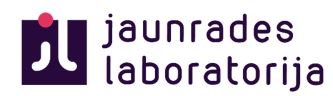 Latvijas Būvniecības nozares kvalitātes indeksa un mērījumu metodoloģijas izstrāde un aptaujas instrumenta (anketas) sagatavošana un testēšanaMetodoloģijas izstrādes pārskatsIepirkuma identifikācijas numursEM2018/372018. gada 30. novembrisSatura rādītājs1. Ievads	31.1. Terminu un saīsinājumu skaidrojums	31.2. Metodoloģijas izstrādes nolūks un tvērums	32. Metodoloģijas izstrādes gaita	52.1. Ārvalstu pieredzes izpēte	62.1.1. Ārvalstu pieredzes secinājumi un rekomendācijas Latvijas metodikas izstrādei	62.1.2. Valstu izvēle pieredzes analīzei	72.1.3. Būvniecības nozares kvalitātes rādītāju ieguves metodiku apskats	82.2. Pakalpojumu kvalitātes indeksa izveides pieejas apraksts (būvniecības apakšprocesi, pakalpojumu grupas un pakalpojumu sniedzēju grupas)	172.2.1. Terminoloģijas lietojums	172.2.2. Būvniecības process un tā apakšprocesi	182.2.3. Aspekti	232.3. Metodoloģijā iesaistīto ekspertu saraksts	232.4. Metodoloģijas izstrādes ietvaros iesaistīto ekspertu atlases process	243. Secinājumi	253.1. Atziņas, kuras iegūtas ekspertu interviju un fokusgrupu diskusijas laikā	253.2. Ieteikumi no būvniecības nozares pārstāvjiem, veicot aptaujas anketas pilottestēšanu:	264. Izmantotie informācijas avoti	275. Pielikumi	28IevadsTerminu un saīsinājumu skaidrojumsMetodoloģijas izstrādes nolūks un tvērumsMetodoloģijas mērķi un uzdevumiMetodoloģijas mērķis ir izveidot ilgtspējīgu Latvijas būvniecības nozares pakalpojumu kvalitātes monitoringa sistēmu. Pakalpojumu kvalitātes monitoringam jāsniedz objektīva kopējo būvniecības nozares procesa un attiecīgo apakšprocesu kvalitātes mērījumu sistēma, lai turpmāk sistemātiski izzinātu nozares dalībnieku viedokļus, apkopotu secinājumus, izstrādātu pamatotus uzlabojumu priekšlikumus un nepārtraukti uzlabotu būvniecības regulējuma un procesu kvalitāti un efektivitāti. Monitoringa sistēmas rezultātiem jārada jaunu iespēju nozares pakalpojumu sniedzējiem salīdzināt savu individuālo pakalpojumu kvalitāti ar nozares procesu posmu kvalitātes līmeņiem un jāveicina pakalpojumu sniedzēju konkurētspējas uzlabojumi.Galvenie projekta uzdevumi ir:Veikt divu valstu metodiku analīzi;Izveidot būvniecības nozares kvalitātes indeksa principus, atlasīt tēmas un definēt indeksa aprēķina algoritmus;Izveidot un aprobēt datu ieguves instrumentāriju;Veikt pirmo aptauju metodikas aprobācijai un pilnveidei;Prezentēt un apspriest metodiku un iegūtos rezultātus ar nozares dalībniekiem, t.sk. nevalstiskajām organizācijām.Projekta tvērumsBūvniecības nozares kvalitātes indekss ir veidots saskaņā ar projekta „Latvijas Būvniecības nozares kvalitātes indeksa un mērījumu metodoloģijas izstrāde un aptaujas instrumenta (anketas) sagatavošana un testēšana” (ID Nr. EM 2018/37) nolikuma 2. pielikuma - tehniskā specifikācija – definēto tvērumu. Projekta ziņojumus veido 3 aprakstošie dokumenti, ieskaitot šo dokumentu (skat. 1. tabulu).1. tabula. Projekta dokumentiPieņēmumi un ierobežojumiPētījumu nedrīkst pavairot, pārsūtīt, pārrakstīt, uzglabāt elektroniskā meklēšanas sistēmā vai tulkot citā valodā bez iepriekš saņemtas EM atļaujas. Nav pieļaujama dokumentā ietvertās informācijas satura pārveidošana. Pievienojot norādi uz oriģinālo dokumentu, atļauta dokumentā ietvertās informācijas citēšana.Metodoloģijas izstrādes gaitaMetodoloģijas sagatavošanās posma ietvaros 2018. gadā tika izstrādāta indeksa loģika un darbības pamatprincipi. Posma ietvaros tika veikts pētnieciskais darbs, t.sk. ārvalstu pieredzes izpēte, nozares ekspertu intervijas un diskusija, kā arī notika klātienes pilotintervijas ar ekspertiem, pilnveidojot aptaujas anketu (skat. 2. tabulu).2. tabula. Sagatavošanās posmā iegūtie secinājumiĀrvalstu pieredzes izpēteĀrvalstu pieredzes secinājumi un rekomendācijas Latvijas metodikas izstrādeiĀrvalstu pieredzes izpētes rezultātā pētniekiem ir radušies šādi secinājumi:Galvenie veiktspējas rādītāji (KPI) ir viena no visplašāk pielietotajām kvalitātes mērīšanas metodēm, kura tiek izmantota visā Eiropā. Šo rādītāju rezultātā veidotie kvalitātes indeksi Lielbritānijā ir atrodami valsts datu bāzēs, pieejami publiskajam sektoram un tiek atjaunoti katru gadu.Plašākais KPI indeksa metodoloģijas apraksts ir Hanija A., Elšakura M. Ali u.c. autoru rakstā “Saūda Arābijas Karalistes būvniecības nozares darbības rezultātu novērtējuma indikatori” (no angļu val.: “Indicators for measuring performance of building construction companies in Kingdom of Saudi Arabia”), kurā ir informācija par respondentu atlases kritērijiem, aptaujas anketas sastādīšanu, svarīgākajiem un mazāk svarīgākajiem aspektiem, formulām, datu apstrādi.Otra plašāk aprakstītā metode ir SERVQUAL pakalpojumu kvalitātes novērtēšanas metodoloģija. Šai metodei M. Kozerska rakstā “Pakalpojumu kvalitātes pārvaldība – SERVQUAL metode: stiprums un vājības” (no angļu val.: “Managing service quality – SERVQUAL method: strengths and weaknesses”) ir sniegusi detalizētu informāciju, kā sastādīt anketu un veikt aptauju un kā apstrādāt iegūtos datus.SERVQUAL metodes mīnuss ir tas, ka no tā izmērīt var tikai kritēriju “Materiālie līdzekļi”, pārējie ir subjektīvi un tos izmērīt nevar, tiem ir tikai diagnosticējoša vērtība.ASV CQEC kvalitātes kritēriji koncentrējas uz izpratni un interpretāciju par to, kas ir kvalitāte un kvalitātes jēdziens, sniedz nozīmīgu informāciju, lai palīdzētu identificēt kvalitātes kritērijus, uz kuriem uzņēmumam ir jāliek akcents.Ņemot vērā šos secinājumus, Latvijas būvniecības nozares pakalpojumu kvalitātes indeksa izstrādes ietvaros nolemts, ka:Indeksa struktūra tiks veidota, balstoties uz kvalitātes aspektiem, kuri indeksa ietvaros funkcionēs kā galvenie veiktspējas rādītāji (KPI). Būvniecības indeksa pamatdarbības principi veidoti, balstoties uz dažādiem KPI metodoloģijas elementiem, piemēram – darbības rādītāju un mērķu saskaņošana (kas atbilst sagatavošanās posmam), projekta galveno darbības rādītāju novērtēšana uzsākšanas posmā un to atbilstība sākotnējiem mērķiem projekta noslēgumā (kvalitātes aspekti, kuri vērtē apmierinātību ar pakalpojuma nodevumu), ceturkšņa galvenais darbības rādītājs 360 grādu izvērtējumā (respondenti vērtēs visus pakalpojumu sniedzējus, kuri tiem snieguši pakalpojumus, un veiks pašvērtējumu saviem pakalpojumiem).Daļa pakalpojumu kvalitātes aspektu tiks apvienoti kvalitātes rādītājos, kuri veidoti balstoties uz grupām, kuras uzskaitītas ASV CQEC metodoloģijā – “plānošana”, “kompetences” (ņemtas no grupas – “prasmes”), “resursi” un “sadarbība”.Balstoties uz Rekomendācijas indeksu, vērtējumi visiem aspektiem tiks vērtēti atbilstoši skalai, kurā vērtējums no 1 līdz 6 uzskatāms par “pretinieku” (zems vērtējums, izteikti neapmierināts klients), 7 – 8 uzskatāms par neitrāliem, apmierinātiem pakalpojumu saņēmējiem, bet 9 – 10 uzskatāms par augstu vērtējumu ar entuziastiskiem un izaugsmi veicinošiem klientiem. Valstu izvēle pieredzes analīzeiVeicot literatūras priekšizpēti, ārvalstu pieredzes analīzei tika izvēlēta Lielbritānija, Amerikas Savienotās Valstis (ASV) un Saūda Arābija, par galveno izvēles kritēriju ņemot pieejamās informācijas apjomu. Lielbritānija ir vienīgā no Eiropas Savienības dalībvalstīm, kurā šobrīd ir veiktas darbības būvniecības nozares kvalitātes indeksa izstrādē atbilstoši šī projekta darba uzdevumam, savukārt ASV un Saūda Arābijas pieredzes analīze dod ieskatu pasaules praksē.  Pētnieki ārvalstu pieredzes ietvaros veica analīzi divos virzienos:Apskatot starptautiskos pakalpojumu (t.sk. būvniecības nozares) kvalitātes rādītājus,Apskatot vispārējas kvalitātes novērtēšanas metodoloģijas.Ņemot vērā šos kritērijus, ārvalstu pieredzes izpētē tika apskatīti:Galvenie veiktspējas rādītāji jeb KPI (Key performance indicator) (Lielbritānija, Saūda Arābija),CQEC (Construction Quality Executives Council) kvalitātes mērījumi (Amerikas Savienotās Valstis),SERVQUAL kvalitātes mērīšanas sistēma (Amerikas Savienotās Valstis),Rekomendācijas indekss jeb NPS (Net Promoter Score) (Amerikas Savienotās Valstis, Lielbritānija, Latvija).Būvniecības nozares kvalitātes rādītāju ieguves metodiku apskatsBūvniecības pakalpojumu kvalitātes mērīšana EiropāGalvenais veiktspējas rādītājs (KPI)Viena no metodēm, kā izmērīt kāda konkrēta uzņēmuma pakalpojumu kvalitāti, ieskaitot arī būvniecības pakalpojumus, ir KPI jeb Galvenais veiktspējas/darbības rādītājs. KPI tiek izmantoti visā pasaulē (tostarp ASV, Lielbritānijā, Ķīnā, Austrālijā u.c. valstīs) dažādu nozaru pakalpojumu kvalitātes vērtēšanā, turklāt Lielbritānijā – arī būvniecības nozares pakalpojumu kvalitātes vērtēšanā. Lielbritānijā KPI ir apkopoti datu bāzēs. Šie dati katru gadu tiek apkopoti, veicot valsts apsekojumus, kas attiecas uz būvniecības nozari un tās klientiem. KPI tiek publicēti KPIzone tīmekļa vietnē, kuru katru jūniju atjaunina ar datiem, kas iegūti par iepriekšējo gadu.Kā galvenie KPI indikatora kritēriji uzņēmumu vērtēšanai kalpo:uzņēmuma darbību raksturojošie rādītāji (piemēram, klientu apmierinātība, prognozējamība, peļņa);darba vide (piemēram, enerģijas patēriņš, atkritumu apsaimniekošana);cieņa pret cilvēkiem (piemēram, darbinieku apmierinātība);infrastruktūra (ekonomiskā);darbuzņēmēju veiktspēja (piemēram, klientu apmierinātība, apmācības);būvniecības konsultantu veiktspēja (piemēram, klientu apmierinātība, apmācības);būvizstrādājumu nozares veiktspēja (tostarp klientu apmierinātība, cilvēki un vides jautājumi) u.c. (Department for Business, Innovation & Skills, 2000).KPI izskaitļošanas process (metodoloģija)Oksfordas universitāte un tās nekustamā īpašuma pārvaldes departaments Estates Services veica pētījumu (skat. 1. Pielikums), uz kura datiem balstoties Estate Services spēja izvērtēt sekojošo būvniecības dalībnieku (arhitekta, celtniecības pakalpojuma sniedzēja, pasūtītāja, izpildītāja, plānotāja, projekta vadītāja, tāmētāja, izmaksu konsultanta, inženiera u.c.) darbības sniegumus, salīdzinot tos ar KPI indikatoriem. Saskaņā ar izstrādāto metodoloģiju Estate Services šādu izvērtējumu ir iespēja veikt regulāri.Balstoties uz publikācijā aprakstīto metodoloģiju, KPI novērtēšanas procesam ir četri galvenie elementi:Projekta galveno darbības rādītāju un mērķu saskaņošana pirms projekta uzsākšanas projekta sponsoru grupā; Projekta galveno darbības rādītāju novērtēšana projekta uzsākšanas posmā;Pēcprojekta galveno darbības rādītāju novērtējums pēc to atbilstības sākotnēji saskaņotajiem mērķiem;Ceturkšņa galvenais darbības rādītājs projekta komandas locekļu 360 grādu izvērtējumā .Savā pētījumā nekustamā īpašuma pārvaldes departaments Estate Services izvēlējās īsu KPI interpretācijas metodi, kā galvenās kategorijas izvirzot: klientu apmierinātību, finanses, vidi, personālu un darba procesu (skat. 3. tabulu). 3. tabula. Pakalpojumu kvalitātes kategorijas no Estate Service pētījumaLai projekta komanda patstāvīgi spētu demonstrēt pastāvīgi augstu kvalitāti un pareizu projekta izpildi, analizējot rezultātus, lielāka uzmanība tiek koncentrēta uz jēdzieniem „Process un klientu apmierinātība” . KPI kritēriju noteikšanaLai izstrādātu valsts salīdzinošās novērtēšanas sistēmu starp būvniecības vai jebkādas citas darbības sfēras uzņēmumiem, Saūda Arābijā vispirms tika noteikts KPI kritēriju kopums - tika identificēts potenciālo veiktspējas rādītāju (KPI) saraksts, ko būvuzņēmēji var izmantot aptaujas ietvaros, veicot savu pašvērtējumu. Aptauja tiek veikta pēc nejaušā atlases principa, pēc noteiktiem kritērijiem atlasot lielus celtniecības uzņēmumus konkrētajā valstī. Savākto atbilžu statistiskās analīzes rezultātā tika izveidots saraksts ar 10 nozīmīgiem KPI. Salīdzinošā novērtēšana būvniecības pakalpojumu sniedzējiem tiek iedalīta šādās galvenajās kategorijās (KPI kritērijos, pēc kuriem uzņēmums tiek izvērtēts): Uzdevums (piemēram, projekta specifiskās aktivitātes); Projekts (piemēram, projekta izmaksas vai posmi projekta dzīves ciklā, projektēšanas vai būvniecības termiņi, izmaksu un laika prognozējamība, veselības un drošības jautājumi, klientu apmierinātība); Organizācija (piemēram, uzņēmuma rentabilitāte, produktivitāte, apmācība, cilvēkresursi, spēja ieviest jauninājumus); Rūpniecība (piemēram, nozares produktivitāte, spēja ieviest jauninājumus, tēls, cilvēkresursi); Ekonomika (piemēram, starptautiskā konkurētspēja, finansiālā kapacitāte un produktivitāte)  (skat. 1. Pielikums).Pētniecības metodoloģijaSaūda Arābijā veiktajā pētījumā potenciālie galvenie darbības rādītāji, kurus var izmantot būvniecības uzņēmumu darbības rezultātu novērtēšanai un salīdzināšanai, tiek noteikti pēc literatūras pārskata, analizējot datus no iepriekšējiem pētījumiem. No šajā pētījumā aizpildītajām anketām tika atlasīti būvuzņēmēju viedokļi par galveno veiktspējas rādītāju nozīmes pakāpi. Anketās respondenti sniedza novērtējumu, piešķirot noteiktu punktu skaitu un tādējādi paužot savu viedokli par katra KPI nozīmīguma pakāpi kādā no dotajiem uzņēmumiem. Izmantojot datu vākšanu un dažādas statistikas analīzes metodes, galveno veiktspējas rādītāju relatīvo nozīmību noteica, izmantojot relatīvās nozīmības indeksu (aprēķināts izmantojot 1. formulu). 1. formula. Galveno veiktspējas rādītāju relatīvā nozīmīguma indeksa aprēķins , kur Wi = svars, kas norādīts i atbildes reakcijai: i = 1, 2, 3, 4, 5 (punkti kā tiek izvērtēts KPI),Xi = i atbildes biežumsA = lielākais svars (5 šajā piemērā)n = respondentu skaits.Izpildes rādītāji un anketu izstrādeSākotnēji tiek iegūts neapstrādātu KPI komplekts, izmantojot precīzu literatūras pārskatu par iepriekšējiem pētījumiem par KPI kritērijiem. Šie rādītāji tiek iedalīti piecās iepriekšminētajās kategorijās (skat. 3. tabulā). Anketas ir strukturētas četrās daļās:Pirmajā daļā ir jautājumi par būvuzņēmumu (piemēram, darbinieku skaits, gada darba apjoms, darbības ilgums būvniecības nozarē, utml.). Tas sniedz vispārīgu informāciju par anketu aizpildošo personu, piemēram, viņa pozīciju nozarē un pieredzi pašreizējā amatā;Otrajā daļā ir jautājumi par KPI piemērošanas apjomu, nozīmīgumu un mehānismu būvuzņēmumos;Trešajā daļā tiek uzdots jautājums par salīdzinošās novērtēšanas pieejas izmantošanas pakāpi būvniecības organizācijās konkrētajā reģionā/valstī un kāds salīdzinošās novērtēšanas veids ir dominējošais;Ceturtajā daļā būvniecības vadītājiem tika lūgts, pamatojoties uz viņu profesionālo redzējumu, novērtēt katru KPI pēc Likerta skalas (kur 1 = nav nozīmīgs, 2 = zemas nozīmes, 3 = vidēji nozīmīgs, 4 = nozīmīgs un 5 = ļoti nozīmīgs). Katras šīs daļas indikatoru grupas beigās respondentiem tiek dota iespēja papildināt un novērtēt jebkuru citu papildu rādītāju .Respondentu atlaseRespondentu kopums, kas atspoguļotu būvuzņēmēju viedokli, tika aprēķināts, pamatojoties uz 2. formulu.2. formula. KPI anketas respondentu atlases izlases aprēķina formula, kur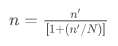 , kur: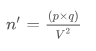 n = vajadzīgo respondentu skaits, n'= atlasīto respondentu skaits, N = populācijas lielums, P = mērķa populācijā izmērītās pazīmes proporcija q = 1 – p,V = standarta kļūda . Datu analīzeRespondenti ir pauduši viedokli par katra KPI nozīmīguma pakāpi kādā no dotajiem uzņēmumiem, piešķirot noteiktu punktu skaitu katram KPI. Savāktie dati tika analizēti, izmantojot dažādas statistikas metodes. KPI relatīvais nozīmīgums tika noteikts, izmantojot relatīvā nozīmīguma indeksu. 3. formula. Relatīvā nozīmīguma indeksa aprēķina formula, kur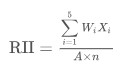 Wi = kopsvars, kas norādīts i atbildes reakcijai: i = 1, 2, 3, 4, 5; Xi = i atbildes biežums;A = lielākais kopsvars (5 šajā pētījumā) un n = respondentu skaits.Veiktspējas rādītāju klasifikācijaVeiktspējas rādītāju klasifikācijas mērķis ir noteikt KPI, kurus var izmantot, lai novērtētu būvniecības uzņēmumu darbības rezultātus un sniegtos pakalpojumus. Būvniecības pakalpojumu kvalitātes mērīšana Amerikas Savienotajās ValstīsPēc CQEC (Būvniecības kvalitātes vadītāju padome, no angļu val.: Construction Quality Executives Council) ASV Kvalitātes jēdzienu izprot, balstoties uz Kvalitātes kartēm, kas izceļ un sakārto vairākus galvenos jēdzienus starp dažādām kvalitātes pamtvērtībām kā, piemēram, priekšrocība/pārākums (no angļu val.: Precedence), spēks (no angļu val.: Strength), un savstarpējā saistība/novietojums attiecībā pret citiem kritērijiem (no angļu val.: Alignment) (skat. 4. Pielikums).Pats jēdziens „Kvalitāte” tiek veidots, atbildot uz šādiem jautājumiem:Kā paveikt darbu pareizi ar pirmo mēģinājumu? Izpratne par sagaidāmo rezultātu;Zināšanu pielietošana un radīšana;Veikuma novērtējuma kritēriju noteikšana;Pieeja atbildībai par paveikto.Tiek uzskatīts, ka jebkuras kvalitātes programmai ir savi galvenie elementi, kas tiek definēti kā: Aizsardzība - visu kvalitātes programmu primārais nolūks ir novērst tālākās ar kvalitāti saistītās problēmas ar pirmo reizi. Pirmo reizi veicot darbu, mēs novēršam pārstrādi, izvairāmies no zaudējumiem, kas radušies visu problēmu risināšanas laikā, izvairāmies no atkritumu radīšanas iespējām utt.Prognozējamība - būtiska nozīme ir kvalitātes metožu noteikšanai un izmantošanai, lai saprastu, kā programma darbojas. Šī metrikas analīze ir jāizmanto, lai noteiktu kvalitātes programmas turpmāko virzību un spētu prognozēt visaugstāko iespējamo risku konkrētajā projektā.Nepārtraukts un izmērāms uzlabojums - kvalitātes programmas nav nemainīgas, un tām ir jānodrošina nepārtraukts uzlabošanas elements, kas ir izmērāms, gan individuālā projekta, gan programmas līmenī. Nepārtraukto uzlabojumu galvenais elements ir zināšanu radīšana un izmantošana, lai pastāvīgi uzlabotu darba veikšanas procesu un kvalitāti.Sadarbība - lai nodrošinātu kvalitāti, ir nepieciešama cieša sadarbība starp visiem projekta dalībniekiem, lai skaidri noteiktu kvalitātes kritērijus, novērstu radušās kvalitātes problēmas un kontrolētu viens otra atbildību rezultātu pastāvīgai uzlabošanai.Indivīds - lai jebkura, kvalitatīvi izstrādāta programma tiktu veiksmīgi realizēta, ir svarīgi, lai visa kvalitātes programma koncentrētos uz pareizas informācijas sniegšanu pareizajai personai īstajā brīdī, lai viņi varētu pilnvērtīgi paveikt savu darbu jau ar pirmo reizi . Savukārt kā Kvalitātes indeksa sekmīguma noteicošie faktori tiek izdalīti:Plānošana - darba plānošanai veltītais laiks un uzmanība ir tieši saistīti ar veiksmīgu darba izpildi.Prasmes - atsevišķu projekta komandas locekļu, it īpaši amatnieku, prasmju līmenis būtiski ietekmē darba kvalitāti. Vienkāršāk sakot, tie, kuriem ir lielāka pieredze, bieži vien sasniedz labāku rezultātu, zinot, kā labāk paveikt konkrēto darbu.Mijiedarbība – jo vairāk indivīdu ir iesaistījušies kvalitātes programmā, jo labāka ir projekta kopējā kvalitāte. Resursi - lai saglabātu projektu kvalitāti, ir jāveic precīza resursu plānošana atbilstoši darbu grafikam. Jo vairāk tiek saīsināti grafiki, jo vairāk komandu nepieciešams iesaistīt vienlaicīgi starpposma mērķu sasniegšanai. Grafiks - jo vairāk saspiests laika grafiks, jo lielāks spiediens ir vērsts uz darba kvalitāti un sniedz potenciālu kvalitātes samazinājumam. Tas ir saistīts ar faktu, ka, saīsinoties termiņiem, amatniecības darbiniekiem parasti tiek piešķirts mazāk laika savu darbu paveikšanai vai arī darbam vienā un tajā pašā vietā tiek piesaistīti vienlaikus vairāki uzņēmumi, izraisot darbību pārklāšanos un nelabvēlīgi ietekmējot notiekošo darbību plānošanu, koordināciju un spēju risināt problēmjautājumus to rašanās brīdī . Par katra būvniecības procesa pamatvērtībām un principiem tiek uzskatīti cilvēki, pieredze un drošība (skat. 5. Pielikums) .  Preventīvie (profilaktiskie) kvalitātes rādītājiPreventīvie kvalitātes rādītāji (no angļu val.: Capturing Preventative Quality Metrics) tiek uzskatīti par galvenajiem rādītājiem un ir vienkāršs veids kā izsekot kvalitātes pasākumu veikšanas procesiem. Būtībā, vadoties pēc šīs kvalitātes mērīšanas metodes, problēma tiek identficēta un atrisināta jau pirms nākamo darbu uzsākšanas. Sekmīgs profilaktisks kvalitātes pasākums ietver sevī sekojošus rādītājus: iegūto pieredzi; ieceru īstenošanu; kvalitātes plāna izveidi; atsauksmes;pirms monitorēšanas sanāksmes;sākotnējās un pastāvīgās projekta darbību verifikācijas; kvalitātes izvērtēšanu būvniecības stadijā; riska analīzi. Pēc šiem kritērijiem tiek vērtēta arī attiecīgās būvniecības nozares kvalitāte (skat. 6. Pielikums) .Rezultatīvie kvalitātes rādītāji (novirzes rādītāji)Ir svarīgi izprast, ka projektam varētu būt konkrēti negatīvi rādītāji/rezultāti, kas ir “slikts kvalitātes rādītājs”, un kuriem nevajadzētu parādīties projekta laikā. Jebkura nepilnība ir nepieņemama un norāda uz vispārējo “projekta drošības procesa” neveiksmi.Nosakot jaunu terminu, “Kvalitātes incidents”, kas ir nepieņemams rādītājs projektā, ir iespējams aprēķināt “kvalitātes incidences līmeni” projektam, pamatojoties uz stundu skaitu, kas tika pavadīts, strādājot pie šī projekta. Šāds mērījums koncentrējas uz nevēlamo rezultātu samazināšanu.Tāpat kā ar drošību, ir zināmi mazāk nopietni (recordable) un smagāki (lost time) incidenti. Kvalitātes incidentu gadījumā diapazons, kurā tas tiek izvērtēts, ir no mazāk nopietniem (problēmas, kas radušās būvniecības laikā) līdz smagākiem (problēmas, kas izraisa pārmaiņas).Tāpēc tiek ieviests tāds jēdziens kā „Būvniecības kvalitātes likme”, kas izvērtē projektu kvalitāti tā izstrādē, kā arī „Latentā defektu likme”, kas raksturo kvalitātes ietekmi ilgtermiņā pēc projekta nodošanas ekspluatācijā.Ir trīs galvenie nosacījumi, kas ietver sevī būvniecības kvalitātes mērījumus:Kvalitātes incidenta veids;Veidi, kā iegūt informāciju katram no kvalitātes incidentiem;Vēsturisku datu izmantošana kvalitātes uzlabojumu veikšanai (skat. 7. Pielikums) .SERVQUAL kvalitātes mērīšanas sistēmaSERVQUAL pakalpojuma kvalitātes mērīšanas metodes pamataspekti un metodoloģija “SERVQUAL: A multiple - Item Scale for measuring consumer perceptions of service quality.” pirmo reizi autoru A. Parsu Parasuraman, Valerie A. Zeithaml un Leonard L. Berry izpildījumā tika publicēta 1988. gadā mazumtirdzniecības žurnālā.  Pakalpojumu kvalitāte tiek definēta ar pieciem kritērijiem: uzticamība, atsaucība, pārliecība, empātija un materiālie līdzekļi. SERVQUAL ir aptaujas instruments, kas novērtē pakalpojumu kvalitāti, ko citiem vārdiem dēvē par pakalpojumu kvalitātes trūkuma jēdzienu. Uzticamība ir spēja uzticami un droši veikt pakalpojumu. Uzticama pakalpojuma veiktspēja ir klientu vēlmju apmierināšana un nozīmē, ka pakalpojums katru reiz, ir savlaicīgs un izpildīts bez kļūdām. Atsaucība ir gatavība palīdzēt klientiem un nodrošināt tūlītēju apkalpošanu.Pārliecība ir darbinieku zināšanas un pieklājība, un viņu spēja viest uzticību un pārliecību. Pārliecība ietver šādas iezīmes: kompetence veikt pakalpojumu, pieklājība un cieņa pret klientu. Empātija ir rūpes, kur katrs klients ir īpašs. Empātija ietver šādas funkcijas: pieejamība, drošības sajūta un centieni izprast klienta vajadzības.Materiālie līdzekļi ir fizisko iekārtu, aprīkojuma, personāla un uzņēmumu izskats, kā arī saziņas materiāli. Respondenti izmanto šīs piecas dimensijas, lai izveidotu savus spriedumus, kas balstās uz sagaidāmā pakalpojuma un uztvertā pakalpojuma salīdzinājumu .  MetodoloģijaAptaujas anketā ir iekļauti saskaņoti vienību pāri - 22 gaidīšanas vienības (tas, ko mēs sagaidām no uzņēmuma, mūsu ieceres attiecībā uz pakalpojumu) un 22 uztveres vienības (tas, ko mēs iegūstam realitātē), kas iedalīti piecos aspektos (Uzticamība, Atsaucība, Pārliecība, Empātija un Materiālie līdzekļi), kuri tiek uzskatīti par saskaņotiem ar patērētāja pakalpojumu kvalitātes rādītāju karti. Aptaujas gaidīšanas komponente un uztveres sastāvdaļa ietver sevī 22 vienības (jautājumus), kas satur 4 vienības materiālo līdzekļu uztveršanai, 5 vienības - uzticamībai, 4 vienības - atsaucībai, 4 vienības - pārliecībai un 5 vienības empātijas uztveršanai. Citiem vārdiem sakot, aptaujas anketa satur 22 jautājumus vai kritērijus, pēc kuriem respondents vērtē to, ko vēlējās sagaidīt no uzņēmuma un 22 tādus pašus jautājumus/ kritērijus, pēc kuriem respondents vērtē to, ko sagaidīja realitātē. 22 vienības sevī ietver 4 jautājumus/ kritērijus par materiālajiem līdzekļiem, 5 – par uzticamību, 4 – par atsaucību, 4 – par pārliecību, 5 – par empātiju. Kopā 22 vienības (skat. 3. Pielikums). Paralēli vienību identificēšanai par pakalpojuma kvalitātes dimensiju, metodes autori Parasuraman, Zeithaml un Berry postulēja uztvertā pakalpojuma galvenos neapmierinātības cēloņus, nosaucot tos par kvalitātes "plaisām", tas ir, plaisām starp patērētāju cerībām un uztveri. Viņi norādīja uz četriem šīs atšķirības iespējamiem cēloņiem, kurus kopā apzīmēja kā GAP 5 (skat. 3. Pielikums). Pirmkārt, pakalpojumu sniedzējiem ir jānodrošina, ka vadība izprot tieši to, kādas ir pakalpojuma galvenās sniegtās prioritātes, ko novērtē viņu klienti. Piemēram, restorānu vadītājs var ticēt, ka pakalpojumu kvalitātes novērtējumu galvenokārt ietekmē restorāna dizains, nevis pārtikas kvalitāte un attieksme pret darbiniekiem.  Šī atšķirība ir atzīmēta kā GAP 1 - plaisa starp klientu gaidām un vadības uztveri par klientu vēlmēm (skat. 3. Pielikums), savukārt GAP 2 ir, plaisa starp vadības uztveri par klientu vēlmēm un pakalpojumu kvalitātes specifikācijām (spēju/nespēju atrisināt kādu radušos situāciju). Pētījumā arī tika uzsvērta problēma, kas īpaši saistīta ar pakalpojumu sniegšanu. Pat ja kvalitātes standarti ir pareizi noteikti saskaņā ar klienta gaidām, pakalpojumu kvalitāte joprojām varētu būt neatbilstoša, ja pastāv tāds trūkums kā kontaktpersonu attieksme. Piemēram, darbiniekiem nav sniegta nepieciešamā apmācība un atbalsts, lai veiktu savus uzdevumus kvalitatīvi, vai arī viņi nav informēti par saviem darba pienākumiem. Šī plaisa tiek apzīmēta ar GAP 3; tas ir, plaisa starp pakalpojumu kvalitātes specifikācijām un faktisko pakalpojumu sniegšanu. Vēl viena problēma rodas, ja organizācijas sola vienu, bet rezultātā tiek iegūts, kas cits, vai vispār solījums netiek izpildīts. Šis aspekts tiek marķēts kā GAP 4 - plaisa starp pakalpojumu sniegšanu un ārējiem sakariem ar klientu. Būtībā 1., 2., 3. un 4. plaisa veicina būtiskāko plaisu - 5. izcēlumu (GAP 5), plaisu starp patērētāju cerībām un uztveri - tas ir uztverto pakalpojumu kvalitātes rādītājs (skat. 3. Pielikums).Anketa ir veidota tā, lai to varētu lietot intervijā "aci pret aci". Praksē parasti anketai ir jāpievieno papildu informācija, piemēram, respondenta demogrāfiskie dati, iepriekšēja pieredze ar zīmolu vai kategoriju un uzvedības nodomiem (nodoms iegādāties atkārtoti/lojalitāte). Tādējādi galīgā anketa var sastāvēt no 60 vienībām (jautājumiem) un parasti, lai veiktu aptauju, tiek patērēta vismaz viena stunda uz vienu respondentu.Vienkāršots pakalpojumu kvalitātes modelisPakalpojumu kvalitāti var izteikt vienkāršā vienādojumā, kas atspoguļots 4. formulā.4. formula. Pakalpojuma kvalitātes aprēķina formulaSQ = P- E, kur;SQ ir pakalpojumu kvalitāteP ir personas uztvere par sniegto pakalpojumuE ir indivīda cerības uz konkrētu pakalpojumu sniegšanuJa klientu vēlmes ir lielākas par viņu uztveri par saņemtā pakalpojuma kvalitāti, pakalpojumu kvalitāte tiek uzskatīta par zemu. Ja uztvere pārsniedz cerības, tad pakalpojumu kvalitāte ir augsta. Pakalpojumu kvalitātes modelis identificē piecas nepilnības, kas klientiem var likt novērtēt pakalpojuma kvalitāti kā sliktu. Šajā modelī GAP 5 ir pakalpojumu kvalitātes atšķirība, un tas ir vienīgais lielums, ko var tieši izmērīt. Citiem vārdiem sakot, SERVQUAL instruments ir īpaši izstrādāts, lai attēlotu lielumu GAP 5. Vienības GAP 1-4 nevar izmērīt, tās kopumā veido GAP 5 un tām ir diagnosticējoša vērtība .Rekomendācijas indekss (Net Promoter Score)Rekomendācijas indekss jeb NPS (No angļu val.: Net Promoter Score) ir vadības rīks, ko var izmantot, lai novērtētu uzņēmuma klientu attiecību uzticamību. Tas kalpo kā alternatīva vai papildinājums tradicionālajam klientu apmierinātības pētījumam. NPS jēdziens un metodoloģija ir cēlusies no ASV, tomēr mūsdienās šī pakalpojuma kvalitātes metode tiek pielietota visā Eiropā un citur pasaulē, t.sk. arī Latvijā, dažādās pakalpojumu sfērās:ASV - „General Electrics” (elektro pakalpojumi); „Loanboox” (kapitāla un naudas tirgus platformu pakalpojumi) u.c. Lielbritānija - „Apple” (komunikācijas pakalpojumi), „Bank of Scotland” (kredītpakalpojumi), „Audi” (auto dīleru pakalpojumi), „IKEA” (mazumtirdzniecības pakalpojumi), „M$S Food” (pārtikas tirdzniecības pakalpojumi) u.c.; Austrālija – „ING Australia” (banku pakalpojumi), „Vodafone Australia” (telekomunikāciju pakalpojumi) u.c.;Ķīna – „McDonalds” (ēdināšanas pakalpojumi), „Sky” (telekomunikāciju pakalpojumi) u.c..NPS mērķis ir noteikt lojalitāti, kas pastāv starp pakalpojumu sniedzēju un patērētāju. Pakalpojuma sniedzējs var būt uzņēmums, darba devējs vai jebkura cita vienība. Pakalpojuma sniedzējs ir uzņēmums, kas uzdod jautājumus par NPS izvērtējumu. Patērētājs ir NPS izvērtējuma klients, darbinieks vai respondents .NPS darbības principsRekomendācijas indekss tiek aprēķināts, pamatojoties uz atbildēm uz vienu jautājumu: cik ļoti iespējams, ka jūs ieteiktu mūsu uzņēmumu / produktu / pakalpojumu draugam vai kolēģim? Šīs atbildes vērtēšana visbiežāk ir balstīta uz skalu no 0 līdz 10. Tie respondenti, kuri reaģē ar rādītāju 9 līdz 10, tiek saukti par veicinātājiem, un tiek uzskatīts, ka tiem, iespējams, piemīt vērtības radoša uzvedība, tie ir potenciālie ilgtspējīgie klienti. Tie, kuri reaģē ar punktu skaitu no 0 līdz 6, ir apzīmēti kā pretinieki, un tiek uzskatīts, ka viņiem ir mazāka iespēja radīt vērtību veidojošus uzvedības rādītājus. 7 un 8 atbildes ir apzīmētas kā pasīvas, un to uzvedība ietilpst starp veicinātājiem un pretiniekiem. NPS rezultātu aprēķina, atņemot procentus klientiem, kuri ir pretinieki, no procentiem klientiem, kuri ir veicinātāji. Lai aprēķinātu Neto veicinātāja rādītāju, NPS tiek skaitīts pret kopējo respondentu skaitu, tādējādi samazinot kaitējuma un veicinātāju procentuālo daļu un nosakot neto rādītāju pret 0. 5. formula. Net Promoter Score indeksa aprēķinsCitiem vārdiem sakot, respondenti tiek sagrupēti šādi: Veicinātāji (9-10 balles) ir lojāli entuziasti, kuri turpinās pirkt un nodot citiem informāciju, veicinot izaugsmi.Pasīvie (7-8 balles) ir apmierināti klienti, tomēr viņi ir neitrāli noskaņoti un ir spējīgi izvēlēties arī dotā uzņēmuma konkurentus.Pretinieki (vērtējums 0-6) ir neapmierināti klienti, kuri var kaitēt uzņēmumam un kavēt izaugsmi, izplatot negatīvas ziņas. Atņemot pretinieku procentuālo daudzumu no veicinātāju procentuālā daudzuma, tiek iegūts tīkla veicinātāja rādītājs, kas var būt robežās no -100 (ja katrs klients ir pretinieks) līdz pat 100 (ja katrs klients ir veicinātājs) (skat. 8. Pielikums) .Pakalpojumu kvalitātes indeksa izveides pieejas apraksts (būvniecības apakšprocesi, pakalpojumu grupas un pakalpojumu sniedzēju grupas)Terminoloģijas lietojumsBūvniecības nozares pakalpojumu kvalitātes indeksā tiek izmantoti vairāki termini, kuri būvniecības likumā nav atrunāti, bet kuri tika uzskatīti par kritiskiem, lai modelētu būvniecības procesu, t.i. - izveidotu vienkāršotu tā modeli, piemēram:Būvniecības process - kopējais būves, infrastruktūras u.tml. objektu (turpmāk – apvienots kā ‘’būve’’) izveides darbību kopums, sākot no būves pasūtīšanas un ar to saistītajiem priekšizpētes darbiem un beidzot ar būves apsaimniekošanu tās ekspluatācijas dzīves ciklā,Būvniecības apakšprocess - saprotams kā dažādu tematiski un funkcionāli līdzīgu darbību un iesaistīto pušu kopums, kas sniedz konkrētu pienesumu kopējam būvniecības procesam,(Būvniecības) pakalpojumu grupas - dažādu, uz vienu mērķi vērstu, būvniecības nozares pakalpojumu kopums, kas nepieciešams specifiska būvniecības procesā veicama darba izpildei. Būvniecības process un tā apakšprocesiIndeksa izveides pirmajā solī tika veikta Latvijas būvniecības nozares izpēte ar mērķi vienkāršotā veidā attēlot, tematiski un funkcionāli grupējot, tās procesus. Pētnieciskā komanda sadarbībā ar nozares speciālistiem (iesaistītos ekspertus skat. 2.3. sadaļā), noteica 8 apakšprocesus, kuri sastāda lielāko daļu no būvniecības procesa (skat. 1. attēlu).1. attēls. Sākotnēji definētie būvniecības procesa apakšprocesiPēc šo apakšprocesu definēšanas tika veikta to pakalpojumu apvienošana pakalpojumu grupās - pakalpojumu grupu izstrādes ietvaros 28 pakalpojumi tika apvienoti 8 pakalpojumu grupās, galarezultātā, izveidojot šādu apakšprocesu un pakalpojumu grupu matricu:Būves pasūtīšana:Būvniecības projekta vadība no Pasūtītāja puses. Būvniecības iepirkumu vadība. Darba uzdevums projektētājiem un būvniekiem - projektēšanas uzdevums, izejas datu sagatavošana, funkcionālās un parametriskās prasības,Būves inženierizpēte:Ģeotehniskā izpēte (ĢI),Topogrāfiskā izpēte, mērījumi (TI),Inženiertehniskā izpēte (esošām būvēm, piemēram, TIS ēkām),Projektēšana:Būvprojekta vadība (tai skaitā pilna Tehniskā projekta izstrāde),Mets, skices, vīzija, idejas budžets. Būvprojekts minimālā sastāvā,Arhitektūras risinājumi (TS, ĢP, AR),Konstrukciju risinājumi (BK) (Būves un ceļi),Apkure, ventilācija (AVK), Siltummezgls (SM),Ūdensapgāde un kanalizācija (ŪKT),Gāzes apgāde (GAT), Siltumapgāde (SAT),Elektroapgāde (EL, ELT), Elektronisko sakaru sistēmas (ESS, EST, UAS, VAS), Ugunsdrošības risinājumi,Būvprojekta ekspertīze,Izmaksu aprēķini, kontroltāmes (T), būvprojekta minimālais sastāvs,Būvdarbu projektu vadīšana:Ēku būvdarbu projektu vadīšana (tai skaitā jaunbūves un restaurācija); infrastruktūras (ielas, ceļi, hidro) projektu vadība,Būvdarbu vadīšana:Nesošās konstrukcijas (zemes darbi, pamati, karkass),Ārējā apdare, ārsienas, fasādes,Elektroapgāde, tīkli,Apkures sistēmas, ventilācijas sistēmas, ūdensvadu sistēmas,Iekšējā apdare (sienas, griesti, grīdas),Uzraudzība:Autoruzraudzība, ēku būvuzraudzība, infrastruktūras būvju būvuzraudzība, būvprojektu ekspertīze,Būvmateriālu ražotāji, tirgotāji, risinājumu izstrādātāji:Koka konstrukciju risinājumi, to pieejamība būvlaukumā, piegādes ātrums, u.c.,Dzelzsbetona konstrukciju risinājumi, to pieejamība būvlaukumā, piegādes ātrums, u.c.,Metāla konstrukciju risinājumi, to pieejamība būvlaukumā piegādes ātrums, u.c.,Stikla konstrukciju risinājumi, fasāžu risinājumi, to pieejamība būvlaukumā, piegādes ātrums, u.c.,Cits ēkas aprīkojums (kabeļi, trubas, lifti, sistēmas...), to pieejamība būvlaukumā, piegādes ātrums, u.c.,Celtniecības tehnikas un darba rīku noma, tās pieejamība būvlaukumā, piegādes ātrums, u.c.,Apsaimniekotāji (būvju pārvaldīšana):Būves apsaimniekošana garantijas periodā.Nozares ekspertu papildinājumiPēc 10 nozares pārstāvju intervēšanas un 1 fokusgrupu diskusijas (iesaistītos ekspertus skat. 2.3. nodaļā), sākotnējie apakšprocesi tika pārdefinēti, ņemot vērā nozares ekspertu viedokli (skat. 4. tabulu).4. tabula. Būvniecības procesa apakšprocesu definīciju atjaunojumi2. attēls. Sākotnējais pakalpojumu kvalitātes indeksa struktūras modelis3. attēls. Atjaunotais pakalpojumu kvalitātes indeksa struktūras modelisIndividuālo ekspertu interviju un fokusgrupu diskusijas rezultātā tika precizēti apakšprocesu pakalpojumu grupu nosaukumi, kuru jaunā redakcija ir uzskaitīta 5. tabulā. 5. tabula. Atjaunotie apakšprocesi un to pakārtotās pakalpojumu grupasAspektiLai aptaujas anketā pēc iespējas precīzāk būtu iespējams novērtēt būvniecības apakšprocesus un pakalpojumu grupas, gan individuālajās ekspertu intervijās, gan fokusgrupu diskusijā kā viens no uzdevumiem bija piešķirt svarīgākos kvalitātes aspektus būvniecības apakšprocesiem. Ar kvalitātes aspektiem tika saprasti noteikti rādītāji, pēc kuriem šo pakalpojumu saņēmējs varētu konkrētos pakalpojumus mērīt, piemēram: pakalpojuma izpildes ātrums, cenas atbilstība tirgus līmenim u.tml.Veicot šo uzdevumu, intervētājs respondenta atbildes ar minētajiem aspektiem atzīmēja uz līmlapiņām, tādējādi padarot vieglāku aspektu ievadīšanu Excel datu failā un vēlāk arī grupēšanas procesu kvalitatīvās analīzes gaitā. Pēc veiktajām individuālajām intervijām, tika uzsākta pakalpojumu grupu kvalitātes aspektu grupēšana (piemēram, pieredze, sadarbība, plānošana, budžets u.tml.).Individuālajās intervijās iegūtie un grupētie aspekti tika piemēroti atbilstoši ASV CQEC (Construction Quality Executives Council) kvalitātes mērījumu metodoloģijā piedāvātajam un tad izmantoti kā materiāls fokusgrupu diskusijā ar mērķi precizēt aspektiem piemērotos nosaukumus. Interviju un fokusgrupu diskusijas laikā ekspertu definēto aspektu sarakstu, lūdzu, skatīt 8. Pielikums.Metodoloģijā iesaistīto ekspertu sarakstsLai nodrošinātu, ka indeksa metodoloģija būtu balstīta uz būvniecības nozares ekspertu viedokli, metodoloģijas izstrādes visos soļos tika iesaistīts plašs spektrs nozares speciālistu, kuri pārstāv dažādus nozares sektorus. Šie eksperti ir norādīti 6. tabulā, kurā arī ir norādīts metodoloģijas izstrādes posms, kurā katrs no ekspertiem tika iesaistīts.6. tabula. Metodoloģijas izveidē iesaistīto ekspertu sarakstsMetodoloģijas izstrādes ietvaros iesaistīto ekspertu atlases processMetodoloģijas izstrādes ietvaros iesaistītie eksperti tika atlasīti, izmantojot “sniega pikas” (snowball sampling) metodi. Šī metode ir piemērota gadījumos, kad pētījuma veicējiem ir jāiesaista pētījumā specifiski respondenti. Tādēļ, pēc sākotnējā būvniecības nozares pakalpojumu matricas izstrādē iesaistīto ekspertu ieteikumiem, tika uzsākta potenciālo respondentu apzināšana. Pēc intervijas ar pirmo respondentu intervētājs lūdza ieteikt vēl kādus piemērotus cilvēkus, kurus aicināt uz intervijām. Atlasīto ekspertu saraksts tika apspriests ar Pasūtītāja pārstāvjiem.SecinājumiAtziņas, kuras iegūtas ekspertu interviju un fokusgrupu diskusijas laikāIndividuālajās intervijās ekspertiem tika lūgts pastāstīt par galvenajām būvniecības nozares problēmu zonām. Pēc ekspertu domām, kā viena no pamatproblēmām tika nosaukta pašreizējā likumdošana, kura ir pārlieku smagnēja un sarežģīta. Tāpat tika minētas problēmas, kas saistītas ar birokrātiju, piemēram, dažādu un atšķirīgu līgumu izmantošanas, kurus centralizēti būtu nepieciešams standartizēt (kā ierosinājums šai problēmai tika minēti FIDIC būvniecības līgumu izmantošana, ko Latvijā dažkārt jau pielieto);Kā vēl vienu būtisku problēmu eksperti uzsver nesaimniecisku un ne-ilgtspējīgu Eiropas struktūrfondu izmantošanu. Vienlaikus tiek uzsākti ļoti daudzi projekti, radot darbaspēka trūkumu nozarē. Savukārt projektiem noslēdzoties, darba trūkuma dēļ liela daļa būvniecībā iesaistīto bija spiesti doties darba meklējumos ārpus Latvijas, radot situāciju, ka, uzsākot nākamo kārtu ar jauniem projektiem, atkal ir novērojams darbaspēka trūkums;Otrs iemesls, kas tiek minēts darbaspēka trūkumam būvniecības nozarē un kļūst par arvien būtiskāku problēmu, ir nepieciešamā regulārā sertifikātu uzturēšana, kas samazina konkurētspēju ar ārvalstu kolēģiem. Runājot par konkurētspēju ar citām valstīm, tiek uzsvērtas speciālistu nepietiekamās projektēšanas prasmes, ko veicina šī brīža izglītības sistēma. Šī iemesla dēļ projektēšana individuālajās intervijās tika minēta kā viens no klupšanas akmeņiem visā būvniecības procesā, jo ne visi projektētāji spēj iedziļināties un pielāgoties konkrētajai situācijai, lai piedāvātu labākos risinājumus. Īpaši tika uzsvērta vecu tehnisko risinājumu izmantošana, kuri pārāk lēni tiek aizstāti ar inovatīvu risinājumu ieviešanu un apgūšanu. Par cēloni daudzām problēmām, kas saistītas ar produktivitāti, tiek minēta, piemēram, valsts un pašvaldību lēnā pāriešana uz BIM (būvniecības informatīvā modelēšana);Pēc ekspertu domām, lai risinātu profesionālu darbinieku trūkumu, valstij būtu īpaši jāiesaistās, lai veicinātu mūžizglītību, piedāvājot atbilstošus, kursus visiem nozarē iesaistītajiem. Tāpat valstij būtu jāiesaistās ne vien augstākā līmeņa nozares speciālistu sertificēšanā, bet arī zemāka līmeņa speciālistu kompetences izvērtēšanā. Kā piemērs tika minēta prakse, kad pamata kvalifikācijas pakāpes tika iegūtas izglītības iestādē, bet papildu kvalifikācijas kategorijas piešķīra darba devējs;Kā vēl viena būtiska problēma tiek definēta neskaidra atbildības sadalīšana starp būvniecības procesā iesaistītajām pusēm. Vairākkārt tika uzsvērts atbildības trūkums un cieņas trūkums vienam pret otra darbu. Tāpat šī brīža situācija Latvijā, kad būves pasūtītājs nav atbildīgs par savām neprecīzi izvirzītajām prasībām, nav atbilstoša citu Eiropas valstu pieredzei, kad pasūtītājam tiek piešķirts augsts svarīgums;Eksperti uzsvēra, ka būvniecības procesa kvalitāti ietekmē arī tas, ka Latvijā ir būvfirmas (būvniecības projektu vadītāji, jeb ģenerālbūvnieki), kuras pašas nenodarbojas ar būvniecības procesu, bet tikai ar būvniecības projektu vadību. Tā iemesla dēļ, ka tiek meklēts lēts un mazkvalificēts viesstrādnieku darbaspēks, būvniecības process netiek izpildīts labākajā iespējamajā veidā. Ģenerālbūvnieki, piesaistot ārējo darbaspēku, veido apakšuzņēmēju “ķēdes”, kas apgrūtina samaksas jautājumus (piemēram, kādai no iesaistītajām pusēm netiek samaksāts par veiktajiem darbiem, u.tml.);Raugoties uz būvmateriālu ražotājiem, tirgotājiem un risinājumu izstrādātājiem dažkārt kā problēma tiek minēta savlaicīgas un atkārtotas sertifikācijas neveikšana, piemēram, būvmateriāliem, līdz ar to būtu jāveic stingrāks monitorings;Runājot par būvniecības procesā iesaistīto personu sadarbību, eksperti kā problēmu izcēla nesadarbošanos starp būvniekiem un iestādēm, publiskās pārvaldes neiesaistīšanos procesā un nesekošanu līdzi projekta attīstības stadijām.Ieteikumi no būvniecības nozares pārstāvjiem, veicot aptaujas anketas pilottestēšanu:Anketu ērtāk būtu aizpildīt patstāvīgi WEB formātā. Nozares specifikas dēļ nebūtu iespējams veltīt laiku telefonintervijai. Svarīgi, lai var aizpildīt gan datorā, gan planšetdatorā;Ieteikums šo anketu veidot par obligāti aizpildāmu - līdzīgi kā Statistikas pārvaldes informācijas pieprasījums. Varētu būt kā obligāta sastāvdaļa pie būvkomersantu nodevas un pārreģistrēšanās, resertifikācijas;Uzsākot pildīt anketu, jāparādās provizoriskajam anketas aizpildes laikam. Tāpat pirms aizpildīšanas jāsniedz informācija, kur tas reāli tiks izmantots – kāds no tā būs reāls labums;Ļoti būtiska iespēja uzsākt pildīt anketu, pārtraukt, saglabāt jau paveikto un atgriezties pie anketas aizpildīšanas vēlāk. Tāpat būtu ieteicams anketu sadalīt un likt par noteiktām nodaļām pildīt noteiktu projektu vai nodaļu vadītājiem, līdz ar to būtu nepieciešama funkcionalitāte, kas ļautu aptaujas anketu vairākiem darbiniekiem pildīt reizē;Jābūt iespējai izvēlēties, vai vēlas anketu iesniegt anonīmi vai arī parakstīties;Uzrunājot uzņēmumus, nepieciešams īss, motivējošs apraksts, kādēļ viņiem šī anketa būtu jāaizpilda. Aptauja tiktu uztverta nopietni un ne kā mēstules tikai tad, ja tā tiktu izsūtīta caur ministrijas kanāliem, piemēram, Latvijas būvnieku asociāciju utt.;Labāk būtu sniegt vērtējumu par atsevišķiem uzņēmumiem, lai vērtējums ir objektīvāks, tādēļ svarīgi ir veikt katru vērtējumu caur vismaz 3 uzņēmumu prizmu vai projektiem (nav objektīvi, ja vērtē visu nozari kopumā – grūti novērtēt). Jāvērtē individuāli. Ar vieniem pakalpojumu sniedzējiem apmierinātība ir augsta, ar otriem nē, līdz ar to kopējais vērtējums īsti neatbilst ne vienam, ne otram);Jāpārdomā vairākiem jautājumiem formulējumi – tie ir dažās vietās gari un sarežģīti uztverami, ja neiedziļinās. Jāpadomā par vairākatbilžu variantiem tur, kur tas šobrīd nav iespējams;Respondenti skeptiski izturās pret pašvērtējuma sadaļu;“Pašvērtējuma sadaļa – kāda jēga no tās, ja visi sevi novērtēs kā izcilu?”Nevajadzētu atzīmēt, ka jautājums nav obligāts – tas var radīt nevēlēšanos aizpildīt;Svarīgi, lai anketas pildīšanas gaitā ir iespēja piezvanīt tās veidotājiem un precizēt neskaidrības;Piedāvā izdalīt lielo pilsētu (Rīgas, Liepājas, Ventspils, Valmieras) būvvaldes, jo mazās būvvaldes lielākoties strādā ar 1. un 2. kategorijas ēkām.Jāsaprot, kas šo aptauju pildīs, jo ne vienmēr vadītājiem ir zināms, ar kādiem cilvēkiem strādā projektu vadītājs. Augstākā līmeņa vadītāji nezina, kas notiek reālajā vidē var konkrētajiem projektiem, nesaskaras ar “apakšniekiem”. Izmantotie informācijas avotiBūvniecības informācijas sistēma, (n.d.). https://bis.gov.lv/bisp/Centrālā statistikas pārvalde, (2018). Pārskats par būvatļaujām, uzsāktiem būvdarbiem un ēku pieņemšanu ekspluatācijā. https://www.csb.gov.lv/lv/respondentiem/veidlapas/2018/1-baCentrālās statistikas pārvaldes datubāzes, (n.d.). Datne: SBG010. Uzņēmumu galvenie uzņēmējdarbības rādītāji. Izgūts no: https://data1.csb.gov.lv/pxweb/lv/uzn/uzn__uzndarb/SBG010.pxCentre for Construction Innovation, (n.d.). KPIzone Introduction. Retrieved from: http://www.kpiengine.com/KPIzoneHome/index.phpConstruction Quality Executives Council (2015). Language of Construction Quality. Retrieved from: http://www.constructionqualitycouncil.org/language-of-construction-quality.html Customer guru, (n.d.). China information technology, inc. Net promoter score 2018 benchmarks. Retrieved from: https://customer.guru/net-promoter-score/china-information-technology-incEkonomikas ministrija, (2017). Būvniecība. Izgūts no: https://www.em.gov.lv/lv/nozares_politika/buvnieciba/Hany Abd Elshakour M. Ali, Ibrahim A. Al-Sulaihi, Khalid S. Al-Gahtan, (2013). Indicators for measuring performance of building construction companies in Kingdom of Saudi Arabia. Retrieved from: https://core.ac.uk/download/pdf/82330266.pdfKozerska, 2007. Managing service quality – SERVQUAL method: strengths and weaknesses. Retrieved from: http://web.alt.uni-miskolc.hu/als/cikkek/2007/ALS1_p61_65_Kozerska.pdf Latvijas Investīciju un attīstības aģentūra, (n.d.). Mazā, vidējā komersanta statusa noteikšana. Izgūts no: http://www.liaa.gov.lv/lv/es-fondi/noderiga-informacija/mvk-statusa-noteiksana Mārtinsone K. (2011). Ievads pētniecībā: stratēģijas, dizaini, metodes. Rīga: Izdevniecība RaKa, 10.–12. lpp.NPS Benchmarks, (n.d.). https://npsbenchmarks.com/Satmetrix Systems, 2017. What is Net Promoter? Retrieved from: https://www.netpromoter.com/know/ Temkin group, (2017). Dataset: 2017 UK Net Promoter Score Benchmark. Retrieved from: https://temkingroup.com/product/dataset-2017-uk-net-promoter-score-benchmark/ Pielikumi1. Pielikums4. attēls. Būtiskākie veiktspējas rādītāji, piemērs 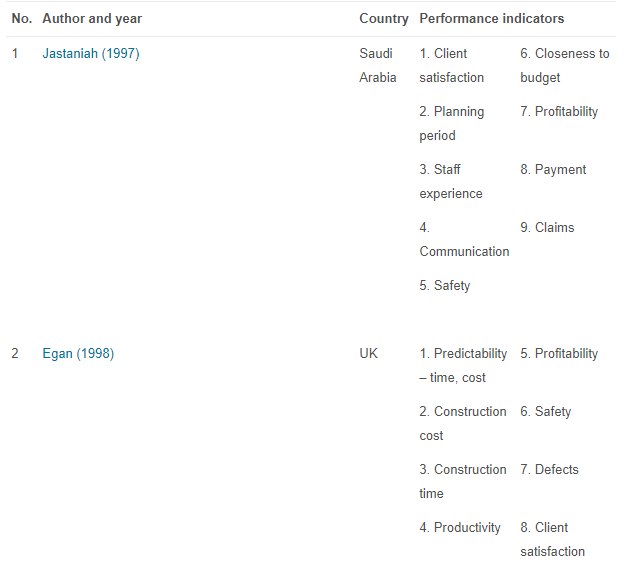 5. attēls. Būtiskākie veiktspējas rādītāji uzņēmējdarbības un pakalpojuma novērtēšanai, piemērs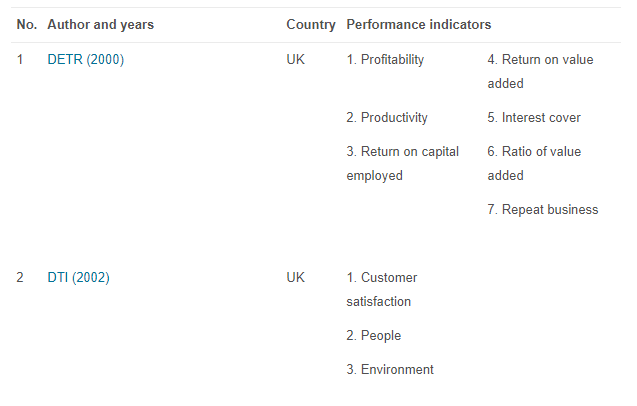 2. Pielikums6. attēls. Veiktspējas rādītāju klasifikācija, piemērs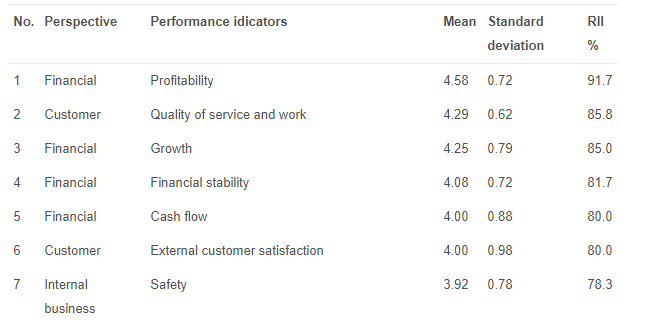 3. Pielikums7. attēls. Vienkāršs pakalpojumu kvalitātes modelis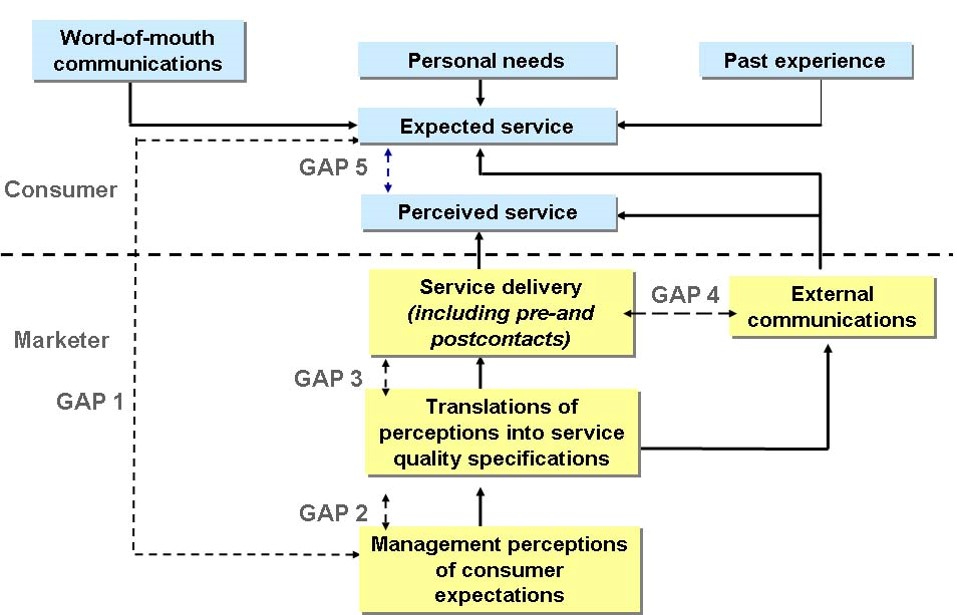 4. PielikumsKvalitātes programmasPriekšrocība (Precedence) - apļa secība (no augšas uz leju) parāda, kura programma ir prioritāte salīdzinājumā ar citām. To izvēlas intuitīvi, bet to ir svarīgi parādīt. Piemēram, ražošanā - vienkāršas ražošanas iespējas ir lielāka prioritāte nekā piegādāšana. Būvniecībai lielāka prioritāte ir līgumslēdzēja kvalitātes programma salīdzinājumā ar komerciālo pakalpojumu sniedzēja programmām.Spēks (Strength) - apļa lielums parāda kvalitātes programmas stiprumu salīdzinājumā ar citiem - jo lielāks ir aplis, jo programma ir labāka. Bieži šis vērtējums ir subjektīvs. Spēks parasti ir saistīts ar kvalitātes programmas definīciju, stabilitāti un konsekvenci.Saskaņošana/ Savstarpējāsaistība/ Mijiedarbība (Alignment) - apļu pārklāšanās parāda kvalitātes programmu savienošanas iespējas/ savstarpējo saistību. Kad tiek veikta pilnīga saskaņošana/mijiedarbība, apļi pārklājas. Ja nav kvalitātes programmu mijiedarbības, nepastāv pārklāšanās.8. attēls Kvalitātes karte, piemērs 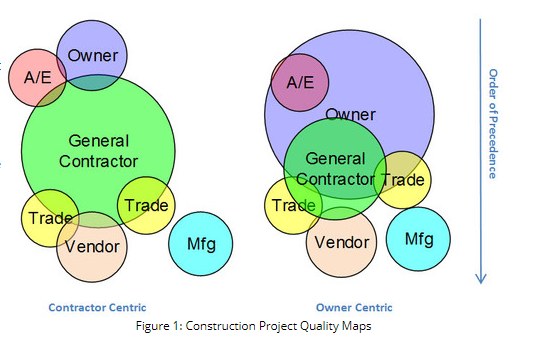 5. PielikumsKvalitātes programmas galvenie elementiAizsardzība - visu kvalitātes programmu primārais nolūks ir novērst tālākās ar kvalitāti saistītās problēmas ar pirmo reizi. Pirmo reizi veicot darbu, mēs novēršam pārstrādi, izvairāmies no zaudējumiem, kas radušies visu problēmu risināšanas laikā, izvairāmies no atkritumu radīšanas iespējām utt.Prognozējamība - būtiska nozīme ir kvalitātes metožu noteikšanai un izmantošanai, lai saprastu, kā programma darbojas. Šī metrikas analīze ir jāizmanto, lai noteiktu kvalitātes programmas turpmāko virzību un spētu prognozēt visaugstāko iespējamo risku konkrētajā projektā.Nepārtrauks izmērāms uzlabojums - kvalitātes programmas nav nemainīgas, un tām ir jānodrošina nepārtraukts uzlabošanas elements, kas ir izmērāms, gan individuālā projekta, gan programmas līmenī. Nepārtraukto uzlabojumu galvenais elements ir zināšanu radīšana un izmantošana, lai pastāvīgi uzlabotu darba veikšanas procesu un kvalitāti.Sadarbība - lai nodrošinātu kvalitāti, ir nepieciešama cieša sadarbība starp visiem projekta dalībniekiem, lai skaidri noteiktu kvalitātes kritērijus, novērstu radušās kvalitātes problēmas un kontrolētu viens otra atbildību rezultātu pastāvīgai uzlabošanai.Indivīds - lai jebkura, kvalitatīvi izstrādāta programma tiktu veiksmīgi realizēta, ir svarīgi, lai visa kvalitātes programma koncentrētos uz pareizas informācijas iegūšanu pareizajai personai īstajā brīdī, lai viņi varētu pilnvērtīgi paveikt savu darbu jau ar pirmo reizi. Kvalitātes indeksa sekmīguma noteicošie faktoriPlānošana - darba plānošanai veltītais laiks un uzmanība ir tieši saistīti ar veiksmīgu darba izpildi.Prasmes - atsevišķu projekta komandas locekļu, it īpaši amatnieku, prasmju līmenis būtiski ietekmē darba kvalitāti. Vienkāršāk sakot, tie, kuriem ir lielāka pieredze, bieži vien sasniedz labāku rezultātu, zinot, kā labāk paveikt konkrēto darbu.Grafiks - jo vairāk saspiests laika grafiks, jo lielāks spiediens ir vērsts uz darba kvalitāti un sniedz potenciālu degradācijai. Tas ir saistīts ar faktu, ka, saīsinoties termiņiem, amatniecības darbiniekiem parasti tiek piešķirts mazāk laika savu darbu paveikšanai vai arī darbam vienā un tajā pašā vietā tiek piesaistīti vienlaikus vairāki uzņēmumi, izraisot darbību pārklāšanos un nelabvēlīgi ietekmējot notiekošo darbību plānošanu, koordināciju un spēju risināt problēmjautājumus to rašanās brīdī.Resursi - lai saglabātu projektu kvalitāti, ir jāveic precīza resursu plānošana atbilstoši darbu grafikam. Jo vairāk tiek saīsināti grafiki, jo vairāk komandu nepieciešams vienlaicīgi iesaisīt starpposma mērķu sasniegšanai. Mijidarbība - jo vairāk indivīdu ir iesaistījušies kvalitātes programmā, jo labāka ir projekta kopējā kvalitāte .9. attēls. Kvalitātes programmas galveno elementu tabula, piemērs 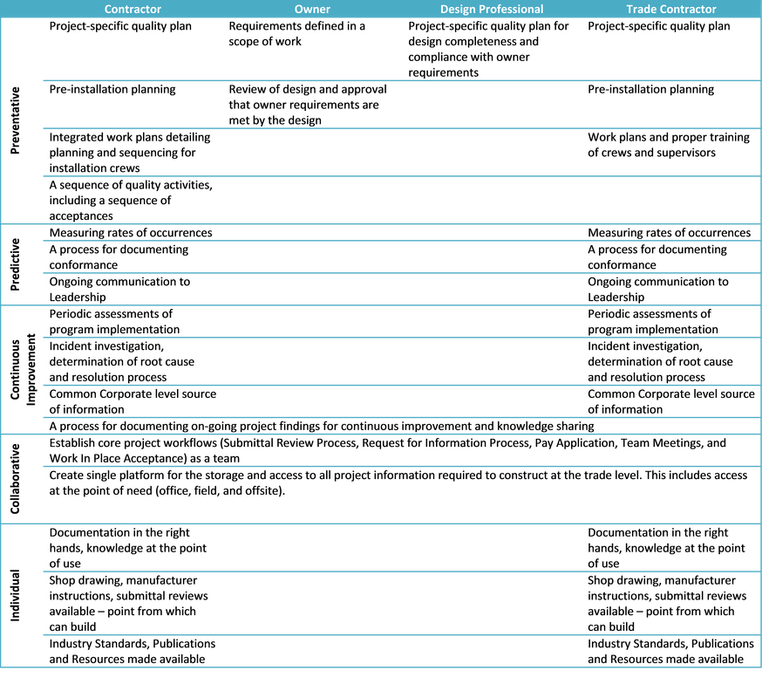 6. PielikumsPreventatīvie kvalitātes rādītāji               Profilaktiskās kvalitātes rādītāju ziņošanas paraugprakse ir "izņēmumu ziņošanas" ziņojums, kurā ziņojumā iekļauti tikai tie projekti, kas nav izpildījuši iepriekš noteiktas un saskaņotas prasības.              Tādēļ, pārskatot savas kvalitātes programmas preventīvās darbības, uzņēmuma vadība var noteikt pamatotas prasības katrai darbībai. Tad, ja projekts nesasniedz izvirzītās prasības, tas tiek ierakstīts kā izņēmums, un tiek paziņots vadībai pēcpārbaudes veikšanas nozīmēšanai. Turpmāk parādīts paraugs "Preventīvās kvalitātes metrikas izņēmuma ziņojums" .10. attēls. Preventatīvās kvalitātes izņēmuma ziņojums, piemērs 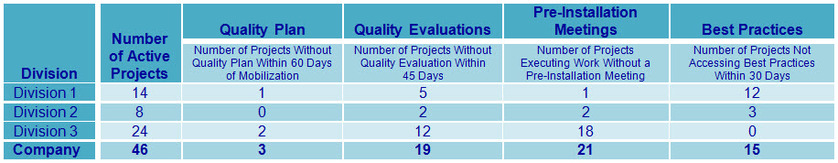                  Kā ir redzams dotajā attēlā, uzņēmuma vadība var ātri noskaidrot, kurm pozīcijās jāpievērš lielāka uzmanība, lai uzlabotu projektu preventīvo kvalitāti. 7. Pielikums7.1. Kas ir kvalitātes incidents?              Lai aprēķinātu projekta incidentu, vispirms skaidri jānosaka, kas ir kvalitātes incidents.Iepriekš ieviestā pieeja ir tāda, ka kvalitatīvs incidents ir kaut kas, kas nedrīkst notikt labas kvalitātes projekta laikā vai pēc tam. Kaut arī saraksts varētu būt ļoti garš, ir svarīgi koncentrēties uz galarezultātiem (piemēram, kaitējumu drošības programmā).                Projektu komandai būtu jāīsteno savs projekts visaugstākajā līmenī, lai izvairītos no galvenajiem riskiem un galarezultātā sasniegtu vēlamo kvalitātes līmeni. Pirmais posms kvalitātes incidenta noteikšanā ir noteikt "nepieņemamu notikumu" plašās kategorijas attiecībā uz projektu kvalitāti.               Veicot datu analīzi, ir konstatēts, ka ir svarīgi skaidri noteikt un definēt kategorijas, lai gan nav tik svarīgi, kādas ir konkrētās kategorijas. Laba pieeja kategoriju noteikšanā ir dokumentēt rezultātus, kas liecina par projekta kvalitātes plāna ieviešanas trūkumiem vai riskiem, no kuriem būvniecības laikā varēja izvairīties .7.2. Informācijas iegūšanas veidi katram no kvalitātes incidentiem                  Izmantojot datus no visiem kvalitātes incidentu ziņotājiem, tiek izprasts risks un tendences uzņēmumā. Informācija, kas jāiekļauj katrā kvalitātes incidentā:Incidenta datums;Kvalitātes incidenta kategorija;Darba kategorija - noteikt darba apjomu attiecībā uz kvalitātes incidentu;Galvenais kvalitātes incidenta cēlonis – tiek noskaidrots, kas izraisīja kvalitātes incidentu, piemēram, darbspēja, koordinācija, dizains, nepietiekama apmācība, ražošanas defekts, plānu / rasējumu pārskats, izgatavošana, nezināms lauka stāvokls utt;Kvalitātes incidenta izmaksas;Ietekme uz grafiku - aprēķinātā lieluma ietekme uz darba grafiku.7.3. Vēsturisku datu izmantošana kvalitātes uzlabojumu veikšanai                 Ir būtiski, lai uzņēmumi un būvniecības nozare gūtu labumu no ziņojumiem par kvalitātes incidentiem. Šī vērtība iegūta, analizējot metadatus no visiem kvalitātes incidentiem vairāku gadu laikā, lai noteiktu un reaģētu uz galvenajām tendencēm un riska jomām.                Viens no efektīvākajiem datu analīzes līdzekļiem ir vienkārši salīdzināt kopējās izmaksas un kvalitātes incidentu skaitu pēc darba kategorijas.                Šo salīdzinājumu var viegli attēlot un parādīt, izmantojot četru kvadrantu sistēmu, kur sadalīšanas līnijas ir 50 procentu no izmaksām (vertikālā ass) vai skaitļa (horizontālā ass):11. attēls. Četru kvadrantu sistēma, piemērs 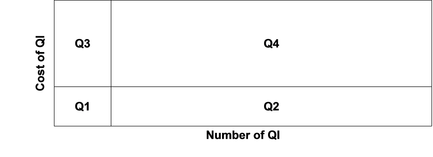 Četri diagrammas kvadranti ir šādi:Q1 - zems daudzums un zemu izmaksu / laika ietekmeQ2 - liela apjoma un zemu izmaksu / laika ietekmeQ3 - zems daudzums un augstu izmaksu / laika ietekmeQ4 - liels daudzums un augstu izmaksu / laika ietekme                 Šī diagramma ļauj aptvert, kur ir risks (4.kvalitāte), un pēc tam izveidot programmas un mācības, lai novērstu un novērstu problēmas / risku. Mērķis ir vadīt Q4 uz leju un pa kreisi - padarot tos Q1.                CQEC dalībnieku kompānijas kopš 2003. gada ir dalījušies saviem datiem par kvalitātes incidentiem, un to var uzskatīt par praksi, ņemot vērā kvalitatīvu incidentu maiņu 12 mēnešu laikā CQEC locekļu celtniecības uzņēmumu grupai.12. attēls. CQEC Kvalitātes incidentu maiņa 12 mēnešu laikā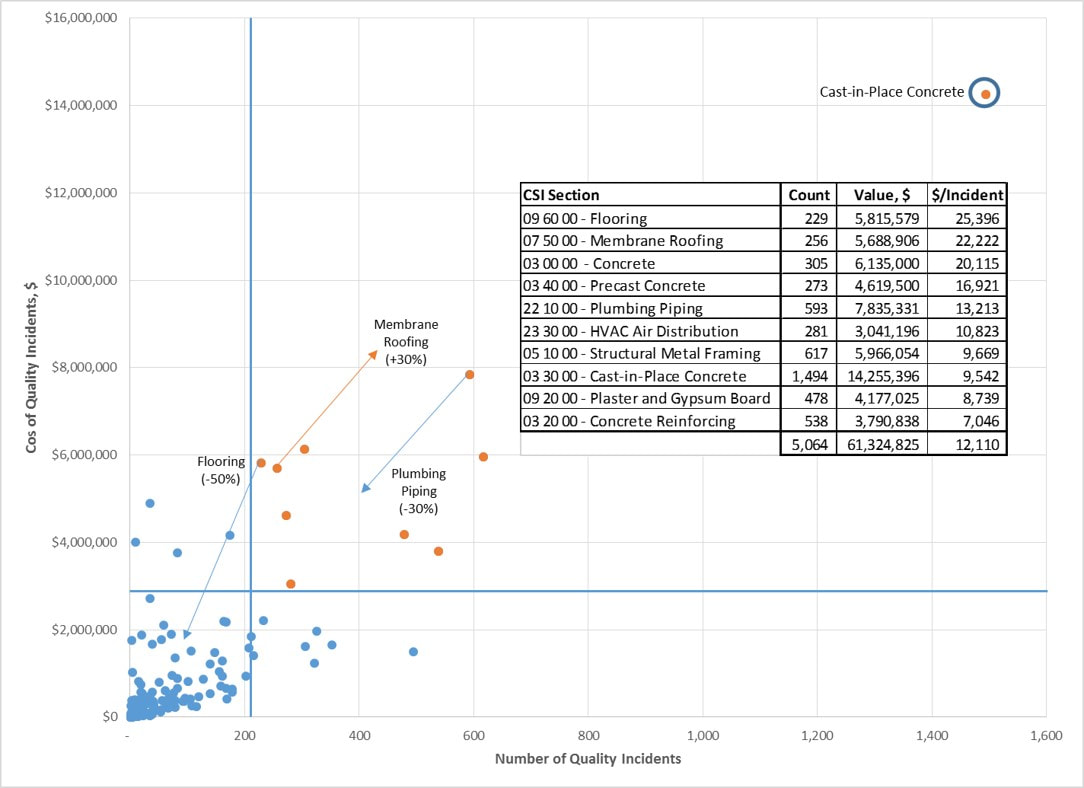                    Iepriekš minētā diagramma kopā atspoguļo 14,397 kvalitātes incidentus ar vērtību 152,538,502$, kas novērota no 2003. līdz 2015. gadam. Diagrammas tendences bultiņas norāda, kur norādītā kategorija pašlaik ir pret kopējo vidējo rādītāju (t.i., grīdas segums vairs nav Q4 grupa, bet tagad (2015) Q1 kvadrantā .13. attēls. Kvalitātes kontrolsaraksta pamatprincipi 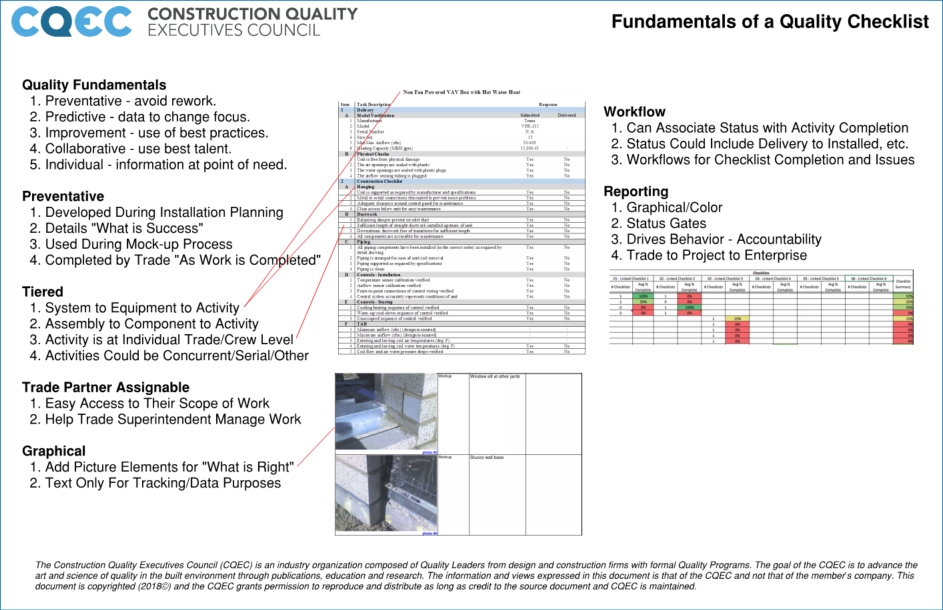 14. attēls. NPS darbības princips 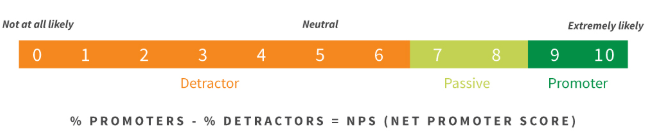 8. Pielikums7. tabula. Aspektu saraksts, ko eksperti definēja individuālajās intervijās un fokusgrupu diskusijā9. Pielikums Nozares ekspertu intervijas vadlīnijasLatvijas Būvniecības nozares kvalitātītes indeksa un mērījumu metodoloģijas izstrāde un aptaujas instrumenta (anketas) sagatavošana un testēšanaEM 2018/372018. gada septembrisSākumā moderators atgādina informāciju par projektu un nepieciešamību veikt intervijas audioierakstu. Pirms intervijas ekspertiem jāiedod parakstīt rakstisks apliecinājums 2 eksemplāros par to, ka ir informēts par intervijas norises iemesliem un nolūkiem. Ja eksperts nav rūpīgi iepazinies ar iepriekš iesūtīto informāciju, parāda viņam informatīvā materiāla izdruku un izklāsta intervijas uzdevumus.10. PielikumsNozares ekspertu diskusijas vadlīnijasLatvijas Būvniecības nozares kvalitātītes indeksa un mērījumu metodoloģijas izstrāde un aptaujas instrumenta (anketas) sagatavošana un testēšanaEM 2018/37 2018. gada 13. septembrisSaīsinājumsSkaidrojumsBIM (Building information modeling)Būves Informācijas ModelisBISBūvniecības informācijas sistēmaBVKBBūvniecības valsts kontroles birojsCAPIComputer assisted personalr interview (Datorizēta tiešā intervija)Capturing Preventative Quality MetricsPreventīvie kvalitātes rādītājiCATIComputer assisted telephone interview (Datorizēta telefona intervija)CAWIComputer assisted web interview (Datorizēta tiešsaistes intervija)CQEC (Construction Quality Executives Council)Būvniecības kvalitātes vadītāju padomeCSPCentrālā statistikas pārvaldeEM, pasūtītājsEkonomikas ministrijaFGD (Focus Group Discussion)Fokusgrupu diskusijaIDIIn-depth interview (Padziļināta daļēji strukturēta intervija)Iepirkums, Projekts„Latvijas Būvniecības nozares kvalitātes indeksa un mērījumu metodoloģijas izstrāde un aptaujas instrumenta (anketas) sagatavošana un testēšana”, ID Nr. EM 2018/37IzpildītājsSIA “Jaunrades laboratorija”KPI (key performance indicator)Galvenie veiktspējas rādītājiNACESaimniecisko darbību statistiskā klasifikācijaNPS (Net Promoter Score)Rekomendācijas indekssRII (relative importance index)Relatīvā nozīmīguma indekssSERVQUALPakalpojuma kvalitātes mērīšanas metodes pamataspekti un metodoloģija“Sniega pikas” (snowball sampling) metodeRespondentu atlases metode, izmantojot citu personu ieteikumusDokumenta identifikatorsDokumenta nosaukumsAprakstsBuvniecibas_indeksa_metodologijas_izstrades_parskatsMetodoloģijas izstrādes pārskatsDokuments ietver būvniecības nozares kvalitātes indeksa metodoloģijas izstrādes pārskatu. Dokuments sastāv no 58 lapaspusēm (t.sk. pielikumi).Buvniecibas_indeksa_metodologijaMetodoloģijaDokuments ietver būvniecības nozares kvalitātes indeksa metodoloģijas pārskatu. Dokuments sastāv no 75 lapaspusēm (t.sk. pielikumi).Buvniecibas_indeksa_metodologijas_galvenie_rezultatiGalvenie rezultātiDokuments ietver būvniecības nozares kvalitātes indeksa 2018. gada pētījuma galveno rezultātu pārskatu. Dokuments sastāv no 77 lapaspusēm (t.sk. pielikumi).DarbībaAprakstsIegūtais rezultātsSākotnējā izpēteProjekta komandā iesaistītie nozares eksperti veica sākotnējo Latvijas būvniecības nozares pakalpojumu izpēti.Izstrādāta sākotnējā būvniecības apakšprocesu un pakalpojumu grupu matrica. Izpētes rezultātā konstatēts, ka Latvijas Republikā iztrūkst datu bāžu un citu informācijas avotu, kas ļautu bez nozares speciālistu iesaistes mērīt nozares kvalitāti. Šī iemesla dēļ 2018. gadā indekss tiks veidots no aptaujas ietvaros iegūtajiem primārajiem datiem.Ārvalstu pieredzes izpēteTika analizētas vairāku valstu pakalpojumu kvalitātes novērtējuma metodoloģijas:Galvenie veiktspējas rādītāji jeb KPI (Key performance indicator) (Lielbritānija, Saūda Arābija),CQEC (Construction Quality Executives Council) kvalitātes mērījumi (Amerikas Savienotās Valstis),SERVQUAL kvalitātes mērīšanas sistēma (Amerikas Savienotās Valstis),Rekomendācijas indekss jeb NPS (Net Promoter Score) (Amerikas Savienotās Valstis, Lielbritānija, Latvija).Detalizētāka informācija pieejama 2.1. 2.1. sadaļā.Ārvalstu izpētes rezultātā nolemts, ka:Indekss tiks veidots, balstoties uz pakalpojumu grupu kvalitātes aspektiem, kuri indeksa ietvaros funkcionēs kā galvenie veiktspējas rādītāji (KPI). Būvniecības indeksa pamatdarbības principi veidoti, vadoties no dažādiem KPI metodoloģijas darbības elementiem, piemēram – darbības rādītāju un mērķu saskaņošana (kas atbilst sagatavošanās posmam), projekta galveno darbības rādītāju novērtēšana uzsākšanas posmā un to atbilstība sākotnējiem mērķiem pēc projekta (kvalitātes aspekti, kuri vērtē apmierinātību ar pakalpojuma nodevumu), ceturkšņa galvenais darbības rādītājs 360 grādu izvērtējumā (respondenti vērtēs pakalpojumu sniedzējus, kuri tiem snieguši pakalpojumus, un veiks pašvērtējumu saviem pakalpojumiem).Daļa no pakalpojumu kvalitātes aspektiem tiks apvienoti kvalitātes rādītājos, kuri veidoti balstoties uz grupām, kuras uzskaitītas ASV CQEC metodoloģijā – “plānošana”, “kompetences” (prasmes), “resursi” un “sadarbība”.Rekomendācijas indekss tiks pielāgots un izmantots kā kvalitātes rādītājs/aspekts visām pakalpojumu grupām, taču tas netiks rēķināts atbilstoši oriģinālajai metodikai.10 nozares ekspertu intervijasDivdaļīgā procesā ar nozares dažādu jomu ekspertu iesaisti izvērtēt sākotnēji izstrādāto apakšprocesu un pakalpojumu grupu matricu, definēt kvalitātes aspektus, noteikt apakšprocesu savstarpējo svarīgumu.Interviju un fokusgrupu diskusijas rezultātā: Būvniecības process iedalīts 4 posmos, kuriem pakārtoti 7 apakšprocesi. Šiem posmiem, to apakšprocesiem un pakalpojumiem definēti svari;Eksperti definējuši 302 dažādus kvalitātes aspektus. Šiem aspektiem pievienoti papildu aspekti, kuri noteikti kā svarīgi ārvalstu pieredzes ietvaros, kopumā sastādot 321 kvalitātes aspektu;Fokusgrupu diskusijaDivdaļīgā procesā ar nozares dažādu jomu ekspertu iesaisti izvērtēt sākotnēji izstrādāto apakšprocesu un pakalpojumu grupu matricu, definēt kvalitātes aspektus, noteikt apakšprocesu savstarpējo svarīgumu.Interviju un fokusgrupu diskusijas rezultātā: Būvniecības process iedalīts 4 posmos, kuriem pakārtoti 7 apakšprocesi. Šiem posmiem, to apakšprocesiem un pakalpojumiem definēti svari;Eksperti definējuši 302 dažādus kvalitātes aspektus. Šiem aspektiem pievienoti papildu aspekti, kuri noteikti kā svarīgi ārvalstu pieredzes ietvaros, kopumā sastādot 321 kvalitātes aspektu;Anketas pilotintervijasLai nodrošinātu, ka aptaujas anketa ir respondentiem ērta un saprotama, tika organizētas pilotintervijas ar 22 nozares pārstāvjiem. Interviju rezultātā tika koriģēta aptaujas anketas jautājumu struktūra un jautājumi atbilstoši respondentu izteiktajai kritikai.Pētījuma pilottestēšanaAptaujas anketa tika izmantota 2018. gada pilotpētījuma ietvaros. Pilotpētījuma rezultātā veiktas izmaiņas:Minimālais kopējais izlases apmērs noteikts 300 respondentu apmērā, izlases veidošana balstās uz saņemto pakalpojumu kvotām, kur rekomendēts, ka par katru pakalpojumu grupu viedokli izsaka 50 respondenti.Precizēti apakšprocesu nosaukumi.Rediģēta anketa, lai nodrošinātu arī ārpus-būvniecības nozares respondentu pilnvērtīgu aptaujāšanu, un pievienoti filtra jautājumi būves pārvaldnieku vērtējumam.Izstrādāti secinājumi un rekomendācijas metodoloģijas un nākamā pētījuma uzlabojumiem.KategorijaKey Performance indikatorsKlienta apmierinātībaVidējais laiks, kas tiek patērēts novēršot kādu problēmu uzņēmumā;Vidējais vērtējums uzņēmumam;Vidējais klientu apmeklējums (apmeklējumu biežums, apmeklētāju skaits dienā u.tml).Finanses% variācijas starp prognozēto un faktisko budžetu.VideEnerģijas izmantošana (MWh/m2/gadā) (gāze, elektrība, siltums);masas daļa % no apstrādājamiem atkritumiem, kas tiek nodoti atkārtotai apstrādei;% neparedzami izmantojamajiem resursiem.PersonālsNegadījumu/trauma biežums attiecībā uz strādnieku darba laiku (stundām);Godātu, novērtētu strādnieku skaits.Darba processProgress saskaņā ar programmu (aizture no kalendārā grafika)pieprasīto atskaišu %, kas ir saņemtas noteiktajā termiņā;Defektu/ nepilnību fiksācija (to skaits) pēc 1 mēneša, kad darbs tiek pabeigts.Sākotnējais apakšprocessAtjaunotais apakšprocessLabojuma pamatojumsBūves pasūtītājsBūvniecības pasūtītājiŅemot vērā ekspertu viedokli par to, ka pasūtītājs definē ne vien to, kāda būs ēka, ko viņš pasūta, bet arī organizē būvniecības procesu, tika veikts šāds precizējums.InženierizpētePriekšizpēteEksperti uzsvēra, ka “priekšizpēte” būtu piemērotāks termins, jo tā tiek veikta pirms būvniecības uzsākšanas.ProjektēšanaProjektēšana-Būvdarbu projektu vadīšana (Ģenerālbūvniecība)Būvniecības projektu vadībaFokusgrupu diskusijā eksperti nepiekrita sākotnējam apakšprocesa nosaukumam. Ar atjaunoto apakšprocesa nosaukumu tiek saprasts kopējā būvniecības projektu vadība, nevis tikai būvdarbu projektu vadīšana.Būvdarbu vadīšana (Specializētie pakalpojumi)Būvdarbu vadība&realizācijaFokusgrupu diskusijā eksperti uzsvēra, ka šis apakšprocess ietver ne tikai būvdarbu vadīšanu, bet arī pašu būvdarbu veikšanu jeb realizāciju.Būvmateriālu ražotāji, tirgotāji, risinājumu izstrādātāji Būvmateriāli (ražotāji, tirgotāji)Pēc ekspertu ieteikumiem šajā apakšprocesā nav nepieciešams iekļaut risinājumu izstrādātājus, jo nepieciešamo aprīkojumu un tehniku organizē būvniecības projektu vadītājs.UzraudzībaUzraudzība-Apsaimniekotāji (Būvju pārvaldīšana)-Eksperti nolēma, ka apsaimniekotāji netiks vērtēti, jo šī sadaļa neietver būvniecību. Apsaimniekotāji būs tikai kā vērtētāji.Būvvalde-Eksperti nolēma, ka būvvaldes ir jāvērtē, un šis tika pievienots kā apakšprocess.Būvniecības pasūtītājiPriekšizpēteProjektēšanaBūvniecības projektu vadībaBūvdarbu vadība & realizācijaBūvmatteriāli (ražotāji, tirgotāji)UzraudzībaBūvvaldePasūtītāja projekta vadībaPriekšizpēte (zeme) (TI, ĢI)Būvprojekta vadība un izstrādeĒku būvdarbu vadībaZemes darbi, teritorijas labiekārtošanaBūvmateriāli (tsk.risinājumi, tehnoloģijas)AutoruzraudzībaBūvvaldePriekšizpēte (ēka)Būves arhitektūra (AR, TS, IN) (mets, skices, tehniskais projekts)Inženierbūvju būvdarbu vadībaInženierbūvju būvdarbi (zemes darbi)Darba rīki, tehnikaBūvuzraudzībaBūvkonstrukcijas (BK)Ēkas būvdarbi, pamati, karkass, nesošās konstrukcijas, jumtsInženierbūves (ielas, ceļi, tilti)Būvdarbi, ārējā apdare, sienas, fasādes, logi, durvisApkure, ventilācija (AVK, SM)Būvdarbi, iekšējā apdare (sienas, grīdas, griesti)Ūdenssistēmas, kanalizācija (ŪK)Apkure, ventilācijaElektro, vājstrāvu tīkli (EL, ESS, EST, BMS)Ūdens sistēmas, kanalizācijaTeritorijas labiekārtošanaElektro un vājstrāvu tīkliBūvprojekta ekspertīzeNr. p.k.AmatsNozares sektorsIesaistes posms1.“Zenico Projekts” valdes loceklisProjektēšanaBūvniecības nozares pakalpojumu matricas izveide2.“Zenico Projekts” projektu direktorsProjektēšanaBūvniecības nozares pakalpojumu matricas izveide,Fokusgrupu diskusija3.BūvinžinierisProjektēšanaBūvniecības nozares pakalpojumu matricas izveide4.SIA “Kapitel” valdes loceklisApsaimniekotāji (būvju pārvaldīšana)Būvniecības nozares pakalpojumu matricas izveide5.AS “RERE GRUPA” valdes priekšsēdētājsBūvdarbu projektu vadīšana (ģenerālbūvniecība)Kvalitatīvās intervijas6.Būvmateriālu ražotāju asociācijas izpilddirektorsBūvmateriālu ražotāji, tirgotāji, risinājumu izstrādātājiKvalitatīvās intervijas7.“Latvijas Namu Pārvaldītāju un Apsaimniekotāju asociācija” valdes priekšsēdētājsApsaimniekotāji (būves pārvaldīšana)Kvalitatīvās intervijas,Fokusgrupu diskusija8.Skanstes attīstības aģentūras valdes priekšsēdētājsBūves pasūtītājsKvalitatīvās intervijas9.SIA “Witteveen+Bos Latvija” projektu vadītājsInženierizpēteKvalitatīvās intervijas10.SIA “Jonika” valdes locekleProjektēšanaKvalitatīvās intervijas11.Latvijas Būvnieku asociācijas prezidentsProjektēšanaKvalitatīvās intervijas12.Mārupes novada būvvaldes vadītājaBūvvaldesKvalitatīvās intervijas13.LAS Sertificēšanas centra vadītājaProjektēšanaKvalitatīvās intervijas14.Latvijas būvinženieru savienībaPasūtīšanaKvalitatīvās intervijas14.AS „Būvuzņēmums Restaurators” valdes priekšsēdētājsBūvdarbu projektu vadīšana (ģenerālbūvniecība)Fokusgrupu diskusija15.SIA “CMB” valdes priekšsēdētājsUzraudzībaFokusgrupu diskusija16Latvijas Jumiķu apvienības valdes priekšsēdētājsBūvdarbu vadīšana (specializētie pakalpojumi)Fokusgrupu diskusija17.SIA “Būvfizika” vadošais speciālistsInženierizpēteFokusgrupu diskusija18.SIA “CMB” Būvprojektēšanas nodaļas vadītāja, ilgtspējīgas būvniecības inženiereProjektēšanaFokusgrupu diskusija19.Latvijas Ilgtspējīgas būvniecības padomes valdes priekšsēdētājsBūves pasūtītājs, uzraudzībaFokusgrupu diskusija20.SIA “NET-Core” valdes loceklisBūvdarbu vadīšana (specializētie pakalpojumi)Fokusgrupu diskusijaAvots (fokusgrupu diskusija vai  indivuduālā intervija)Apakšprocess (sākotnējais)Eksperta minētais aspektsPiešķirtais aspekta nosaukumsPielāgotais CQEC (individuālie rādītāji) aspektsIDIBūves pasūtītājsSapratne par to, ko pasūtaIzpratne par savām vēlmēmPlānošanaIDIBūves pasūtītājsKomunikācija ar izpildītājuKomunikācijaSadarbībaIDIBūves pasūtītājsSapratne par izpildes standartiemZināšanasPrasmesIDIBūves pasūtītājsKomunikācija ar būvvaldiKomunikācijaSadarbībaIDIBūves pasūtītājsIzpratne par būvniecības procesu (regulējumu un praktisko pusi)ZināšanasPrasmesIDIBūves pasūtītājsSpēja skaidri definēt savu vēlmiIzpratne par savām vēlmēmPlānošanaIDIBūves pasūtītājsIzvirzītā mērķa pamatotībaIzpratne par savām vēlmēmPlānošanaIDIBūves pasūtītājsIepriekšējā pieredze sadarbībā ar speciālistiemPieredzePrasmesIDIBūves pasūtītājsKompetenceKompetence, prasmesPrasmesIDIBūves pasūtītājsInženierizpēte pirms pasūtīšanasIzpratne par savām vēlmēmPlānošanaIDIBūves pasūtītājsZina, ko gribIzpratne par savām vēlmēmPlānošanaIDIBūves pasūtītājsProfesionāli pārzina visus būves attīstības posmusZināšanasPrasmesIDIBūves pasūtītājsSadarbība ar ģenerālbūvniekuSadarbībaSadarbībaIDIBūves pasūtītājsIzpratne par gala lietotājuVīzija, nākotnes perspektīvasPlānošanaIDIBūves pasūtītājsPārliecība par budžetuBudžetsResursiIDIBūves pasūtītājsAngļu valodas prasmesKompetence, prasmesPrasmesIDIBūves pasūtītājsKomunikācijas spējasKomunikācijaSadarbībaIDIBūves pasūtītājsKompetence attiecībā uz savām prasībāmKompetence, prasmesPrasmesIDIBūves pasūtītājsPrasme izlasīt sagatavotās speciālistu prasībasZināšanasPrasmesIDIBūves pasūtītājsCeltniecības organizēšanaZināšanasPrasmesIDIBūves pasūtītājsTermiņiTermiņi, plānošanaPlānošanaIDIBūves pasūtītājsAtbildībaKompetence, prasmesPrasmesIDIBūves pasūtītājsIesaisteSadarbībaSadarbībaIDIBūves pasūtītājsKomunikācijaKomunikācijaSadarbībaIDIBūves pasūtītājsProjektu vadībaAprīkojums, komandaResursiIDIBūves pasūtītājsPrasību definēšanaIzpratne par savām vēlmēmPlānošanaIDIBūves pasūtītājsPieejamā informācijaZināšanasPrasmesIDIInženierizpēteIekļaušanās termiņosTermiņi, plānošanaPlānošanaIDIInženierizpēteSpēja piemērot prasības reālajai situācijaiKompetence, prasmesPrasmesIDIInženierizpēteSpēja novērtēt reālo situāciju - nevar paļauties tikai uz zīmējumiemKompetence, prasmesPrasmesIDIInženierizpēteKvalitāteKvalitātePrasmesIDIInženierizpēteSpēja izpildīt normatīvusKompetence, prasmesPrasmesIDIInženierizpēteIedziļināšanās rezultātosKompetence, prasmesPrasmesIDIInženierizpēteRezultātu atbilstība realitāteiKompetence, prasmesPrasmesIDIInženierizpēteProaktivitāteReaģēšana ārkārtas situācijāsPrasmesIDIInženierizpēteTehniskais nodrošinājums (ne tikai vizuālā novērtēšana, bet arī atsegumu veikšana) Aprīkojums, komandaResursiIDIInženierizpēteUzmanības pievēršana visiem iespaidojošajiem faktoriemKompetence, prasmesPrasmesIDIInženierizpēteNākotnes perspektīvasVīzija, nākotnes perspektīvasPlānošanaIDIInženierizpēteAugsta, profesionāla pieejaProfesionalitātePrasmesIDIInženierizpēteTehniskā kompetenceKompetence, prasmesPrasmesIDIInženierizpēteSpēja strādāt elektroniskā vidēKompetence, prasmesPrasmesIDIInženierizpētePieredzePieredzePrasmesIDIInženierizpēteAprīkojums (tehniskais, laboratorijas, biroja)Aprīkojums, komandaResursiIDIInženierizpēteKompetents personālsAprīkojums, komandaResursiIDIInženierizpēteAtbildība pret datu kvalitātiKvalitātePrasmesIDIInženierizpēteTermiņiTermiņi, plānošanaPlānošanaIDIInženierizpēteCenas/budžetsBudžetsResursiIDIInženierizpēteLikumdošanaLikumdošanas, normu ievērošanaPrasmesIDIProjektēšanaTermiņu ievērošanaTermiņi, plānošanaPlānošanaIDIProjektēšanaPavadītais laiks korekciju veikšanaiReaģēšana ārkārtas situācijāsPrasmesIDIProjektēšanaKļūdu skaitsReaģēšana ārkārtas situācijāsPrasmesIDIProjektēšanaSpēja sadarboties ar būvvaldiSadarbībaSadarbībaIDIProjektēšanaSadarbība ar ekspertīziSadarbībaSadarbībaIDIProjektēšanaJauno projektēšanas metožu apguveKompetence, prasmesPrasmesIDIProjektēšanaSpecializēto pakalpojumu veicēju izvēleAprīkojums, komandaResursiIDIProjektēšanaDetalizēta iepazīšanās ar sākotnējo inženierizpētes dokumentuZināšanasPrasmesIDIProjektēšanaSadarbība ar pasūtītājuSadarbībaSadarbībaIDIProjektēšanaIzpratne par tagadni un nākotniVīzija, nākotnes perspektīvasPlānošanaIDIProjektēšanaKomandas izveideAprīkojums, komandaResursiIDIProjektēšanaAugsta profesionalitāteProfesionalitātePrasmesIDIProjektēšanaSpēja iedziļināties pasūtītāja un nākotnes lietotāja vēlmēs un prasībāsVīzija, nākotnes perspektīvasPlānošanaIDIProjektēšanaKompetenceKompetence, prasmesPrasmesIDIProjektēšanaDarbinieki ar pieredziPieredzePrasmesIDIProjektēšanaSpēja pārskatīt projektēšanas posmuKompetence, prasmesPrasmesIDIProjektēšanaSpēja strādāt ar datorprogrammāmKompetence, prasmesPrasmesIDIProjektēšanaDetalizācijaKompetence, prasmesPrasmesIDIProjektēšanaAtbildība pret kvalitātiKvalitātePrasmesIDIBūvdarbu projektu vadīšana (ģenerālbūvniecība)Spēja pareizi uzbūvēt ar pirmo reiziKompetence, prasmesPrasmesIDIBūvdarbu projektu vadīšana (ģenerālbūvniecība)Spēja plānotTermiņi, plānošanaPlānošanaIDIBūvdarbu projektu vadīšana (ģenerālbūvniecība)AtbilstībaKompetence, prasmesPrasmesIDIBūvdarbu projektu vadīšana (ģenerālbūvniecība)KomunikācijaKomunikācijaSadarbībaIDIBūvdarbu projektu vadīšana (ģenerālbūvniecība)GodīgumsKompetence, prasmesPrasmesIDIBūvdarbu projektu vadīšana (ģenerālbūvniecība)AtbildībaKompetence, prasmesPrasmesIDIBūvdarbu projektu vadīšana (ģenerālbūvniecība)Tehniskais nodrošinājumsAprīkojums, komandaResursiIDIBūvdarbu projektu vadīšana (ģenerālbūvniecība)Izpratne par būvniecības procesuZināšanasPrasmesIDIBūvdarbu projektu vadīšana (ģenerālbūvniecība)Spēja iekļauties grafikosTermiņi, plānošanaPlānošanaIDIBūvdarbu projektu vadīšana (ģenerālbūvniecība)Komandas piesaistīšanaAprīkojums, komandaResursiIDIBūvdarbu projektu vadīšana (ģenerālbūvniecība)Darba organizēšanaTermiņi, plānošanaPlānošanaIDIBūvdarbu projektu vadīšana (ģenerālbūvniecība)Loģistikas spējasKompetence, prasmesPrasmesIDIBūvdarbu projektu vadīšana (ģenerālbūvniecība)Galvenā komunikatora lomaKomunikācijaSadarbībaIDIBūvdarbu projektu vadīšana (ģenerālbūvniecība)Spēja garantēt cenuBudžetsResursiIDIBūvdarbu projektu vadīšana (ģenerālbūvniecība)Uzbūvēt laikā (termiņi)Termiņi, plānošanaPlānošanaIDIBūvdarbu projektu vadīšana (ģenerālbūvniecība)KomunikācijaKomunikācijaSadarbībaIDIBūvdarbu projektu vadīšana (ģenerālbūvniecība)Atbildība par specializēto pakalpojumu būvdarbu vadīšanuAprīkojums, komandaResursiIDIBūvdarbu projektu vadīšana (ģenerālbūvniecība)KompetenceKompetence, prasmesPrasmesIDIBūvdarbu projektu vadīšana (ģenerālbūvniecība)ZināšanasZināšanasPrasmesIDIBūvdarbu projektu vadīšana (ģenerālbūvniecība)PrasmesKompetence, prasmesPrasmesIDIBūvdarbu projektu vadīšana (ģenerālbūvniecība)PieredzePieredzePrasmesIDIBūvdarbu projektu vadīšana (ģenerālbūvniecība)Kļūdu atpazīšanaReaģēšana ārkārtas situācijāsPrasmesIDIBūvdarbu projektu vadīšana (ģenerālbūvniecība)Materiālu pasūtīšanas laicīgumsTermiņi, plānošanaPlānošanaIDIBūvdarbu projektu vadīšana (ģenerālbūvniecība)Iedziļināšanās procesā, būvprojektāProfesionalitātePrasmesIDIBūvdarbu projektu vadīšana (ģenerālbūvniecība)KomunikācijaKomunikācijaSadarbībaIDIBūvdarbu vadīšana (specializētie pakalpojumi)Izmaiņu vadībaReaģēšana ārkārtas situācijāsPrasmesIDIBūvdarbu vadīšana (specializētie pakalpojumi)Laika saskaņošanaTermiņi, plānošanaPlānošanaIDIBūvdarbu vadīšana (specializētie pakalpojumi)Norise atbilstoši plānamTermiņi, plānošanaPlānošanaIDIBūvdarbu vadīšana (specializētie pakalpojumi)tehniskais nodrošinājumsAprīkojums, komandaResursiIDIBūvdarbu vadīšana (specializētie pakalpojumi)Inovativitāte (augšana līdzi metodēm, tendencēm)Kompetence, prasmesPrasmesIDIBūvdarbu vadīšana (specializētie pakalpojumi)ProfesionalitāteKompetence, prasmesPrasmesIDIBūvdarbu vadīšana (specializētie pakalpojumi)Loģistikas plānošanaTermiņi, plānošanaPlānošanaIDIBūvdarbu vadīšana (specializētie pakalpojumi)Augsta atbildība (tāpat kā ģenerālbūvniekam)Kompetence, prasmesPrasmesIDIBūvdarbu vadīšana (specializētie pakalpojumi)PieredzePieredzePrasmesIDIBūvdarbu vadīšana (specializētie pakalpojumi)Prasmes Kompetence, prasmesPrasmesIDIBūvdarbu vadīšana (specializētie pakalpojumi)ZināšanasZināšanasPrasmesIDIBūvdarbu vadīšana (specializētie pakalpojumi)KvalitāteKvalitātePrasmesIDIBūvdarbu vadīšana (specializētie pakalpojumi)Tehnoloģiju un principu ievērošanaLikumdošanas, normu ievērošanaPrasmesIDIBūvdarbu vadīšana (specializētie pakalpojumi)Autortiesību ievērošanaLikumdošanas, normu ievērošanaPrasmesIDIBūvdarbu vadīšana (specializētie pakalpojumi)Sadarbība starp speciālistiemSadarbībaSadarbībaIDIUzraudzībaKomunikācijaKomunikācijaSadarbībaIDIUzraudzībaSpēja savstarpēji sadarbotiesSadarbībaSadarbībaIDIUzraudzībaVienošanās ar pasūtītāju par atbilstībām (būves pasūtītāja vēlmes)SadarbībaSadarbībaIDIUzraudzībaKomunikācija ar būvvaldiKomunikācijaSadarbībaIDIUzraudzībaIzpratne par būves procesu (regulējums un praktiskā puse)ZināšanasPrasmesIDIUzraudzībaProfesionalitāteProfesionalitātePrasmesIDIUzraudzībaSpēja uzstāt uz savu viedokli, to pamatotKompetence, prasmesPrasmesIDIUzraudzībaPieredzePieredzePrasmesIDIUzraudzībaSpēja saprast kopsakarībasKompetence, prasmesPrasmesIDIUzraudzībaAugsta profesionalitāteProfesionalitātePrasmesIDIUzraudzībaSpēja uzraudzīt kvalitāti izmaiņu gadījumāKvalitātePrasmesIDIUzraudzībaProjekta pārvaldībaKompetence, prasmesPrasmesIDIUzraudzībaKompetenceKompetence, prasmesPrasmesIDIUzraudzībaKompetenceKompetence, prasmesPrasmesIDIUzraudzībaNeitralitāteProfesionalitātePrasmesIDIUzraudzībaPieredzePieredzePrasmesIDI
Būvmateriālu ražotāji, tirgotāji, risinājumu izstrādātājiKvalitātes kontrole pirms materiālu vešanas uz būvlaukumuKvalitātePrasmesIDI
Būvmateriālu ražotāji, tirgotāji, risinājumu izstrādātājiAtbilstība prasībām (sertifikācija)Kompetence, prasmesPrasmesIDI
Būvmateriālu ražotāji, tirgotāji, risinājumu izstrādātājiMateriālu kvalitātes nodrošināšanaKvalitātePrasmesIDI
Būvmateriālu ražotāji, tirgotāji, risinājumu izstrādātājiStandartu izpilde pie mainīgiem apstākļiemReaģēšana ārkārtas situācijāsPrasmesIDI
Būvmateriālu ražotāji, tirgotāji, risinājumu izstrādātājiDarbaspēka nodrošināšanaAprīkojums, komandaResursiIDI
Būvmateriālu ražotāji, tirgotāji, risinājumu izstrādātājiSvarīga loģistikaTermiņi, plānošanaPlānošanaIDI
Būvmateriālu ražotāji, tirgotāji, risinājumu izstrādātājiDarbs ar ražotājiemSadarbībaSadarbībaIDI
Būvmateriālu ražotāji, tirgotāji, risinājumu izstrādātājiGarantijaBūves ilgtspējīga saglabāšanaPlānošanaIDI
Būvmateriālu ražotāji, tirgotāji, risinājumu izstrādātājiKvalitāteKvalitātePrasmesIDI
Būvmateriālu ražotāji, tirgotāji, risinājumu izstrādātājiAtbilstība saviem sertifikātiemKompetence, prasmesPrasmesIDI
Būvmateriālu ražotāji, tirgotāji, risinājumu izstrādātājiIesaiste projektēšanāSadarbībaSadarbībaIDI
Būvmateriālu ražotāji, tirgotāji, risinājumu izstrādātājiCenaBudžetsResursiIDI
Būvmateriālu ražotāji, tirgotāji, risinājumu izstrādātājiKvalitāteKvalitātePrasmesIDI
Būvmateriālu ražotāji, tirgotāji, risinājumu izstrādātājiAtbilstībaKvalitātePrasmesIDIApsaimniekotāji (būvju pārvaldīšana)Sekošana līdzi iekārtu instrukcijāmBūves ilgtspējīga saglabāšanaPlānošanaIDIApsaimniekotāji (būvju pārvaldīšana)Neparedzētu blakusefektu novēršanaReaģēšana ārkārtas situācijāsPrasmesIDIApsaimniekotāji (būvju pārvaldīšana)Apmācību organizēšana ēkas lietotājiemBūves ilgtspējīga saglabāšanaPlānošanaIDIApsaimniekotāji (būvju pārvaldīšana)Pārkāpumu novēršana eksplutācijas laikāBūves ilgtspējīga saglabāšanaPlānošanaIDIApsaimniekotāji (būvju pārvaldīšana)Māka komunicēt ar iedzīvotājiemKomunikācijaSadarbībaIDIApsaimniekotāji (būvju pārvaldīšana)Spēja pierādīt un izvēlēties piemērotākos risinājumusKompetence, prasmesPrasmesIDIApsaimniekotāji (būvju pārvaldīšana)Augsta profesionalitāteKompetence, prasmesPrasmesIDIApsaimniekotāji (būvju pārvaldīšana)Vīzija par jautājumu risināšanuVīzija, nākotnes perspektīvasPlānošanaIDIApsaimniekotāji (būvju pārvaldīšana)Klātesamība jau no sākumaSadarbībaSadarbībaIDIApsaimniekotāji (būvju pārvaldīšana)Komunikācija ar ēkas ekspluatētājiem (jāzina, kā komunicēt ar ēkas izmantotājiem)KomunikācijaSadarbībaIDIApsaimniekotāji (būvju pārvaldīšana)KomunikācijaKomunikācijaSadarbībaIDIApsaimniekotāji (būvju pārvaldīšana)IeguldījumiBudžetsResursiIDIBūves pasūtītājsnozares speciālistu piesaisteAprīkojums, komandaResursiIDIBūves pasūtītājsspēja runāt vienā valodā ar būvniekiemKompetence, prasmesPrasmesIDIBūves pasūtītājsatbildība par saviem darbiemIzpratne par savām vēlmēmPlānošanaIDIBūves pasūtītājsspēja definēt prasības, kvalitāti, vēlmesIzpratne par savām vēlmēmPlānošanaIDIBūves pasūtītājskonkrētībaIzpratne par savām vēlmēmPlānošanaIDIBūves pasūtītājsturēšanās pie plāna, idejasIzpratne par savām vēlmēmPlānošanaIDIBūves pasūtītājsizpratne par būvmateriāliemZināšanasPrasmesIDIBūves pasūtītājsvīzija par ēkas ekspluatācijuVīzija, nākotnes perspektīvasPlānošanaIDIInženierizpētekvalitāteKvalitātePrasmesIDIInženierizpētepieredzePieredzePrasmesIDIProjektēšanakvalifikācijaProfesionalitātePrasmesIDIProjektēšanapieredzePieredzePrasmesIDIProjektēšanajaunu digitālo risinājumu izmantošanaKompetence, prasmesPrasmesIDIProjektēšanaspēja veikt izmaiņasReaģēšana ārkārtas situācijāsPrasmesIDIBūvdarbu projektu vadīšana (ģenerālbūvniecība)spēja veikt iespējamās izmaiņasReaģēšana ārkārtas situācijāsPrasmesIDIBūvdarbu projektu vadīšana (ģenerālbūvniecība)atbildībaKompetence, prasmesPrasmesIDIBūvdarbu projektu vadīšana (ģenerālbūvniecība)spēja pārbaudīt atbilstībuKompetence, prasmesPrasmesIDIBūvdarbu projektu vadīšana (ģenerālbūvniecība)darbaspēka piesaisteAprīkojums, komandaResursiIDIBūvdarbu projektu vadīšana (ģenerālbūvniecība)būvniecības procesa kontroleProfesionalitātePrasmesIDIBūvdarbu projektu vadīšana (ģenerālbūvniecība)profesionālā atbilstībaProfesionalitātePrasmesIDIBūvdarbu vadīšana (specializētie pakalpojumi)būvdarbu veicēju kvalifikācijaProfesionalitātePrasmesIDI
Būvmateriālu ražotāji, tirgotāji, risinājumu izstrādātājiatbilstība standartiemKvalitātePrasmesIDI
Būvmateriālu ražotāji, tirgotāji, risinājumu izstrādātājiatbilstība kvalitāteiKvalitātePrasmesIDI
Būvmateriālu ražotāji, tirgotāji, risinājumu izstrādātājiatbilstība ilgtermiņāKvalitātePrasmesIDI
Būvmateriālu ražotāji, tirgotāji, risinājumu izstrādātājicenas un kvalitātes atbilstībaKvalitātePrasmesIDIApsaimniekotāji (būvju pārvaldīšana)pieredzePieredzePrasmesIDIApsaimniekotāji (būvju pārvaldīšana)izglītībaZināšanasPrasmesIDIApsaimniekotāji (būvju pārvaldīšana)sekošana līdzi tehnoloģiju pārmaiņāmKompetence, prasmesPrasmesIDIBūves pasūtītājssapratne par objekta iekļaušanos kopējā vidēZināšanasPrasmesIDIBūves pasūtītājsizpratne par likumdošanuLikumdošanas, normu ievērošanaPrasmesIDIBūves pasūtītājsneparedzētu izdevumu plānošanaBudžetsResursiIDIBūves pasūtītājsvajadzību saprašanaIzpratne par savām vēlmēmPlānošanaIDIBūves pasūtītājsir zināmas prasības, ko grib būvētIzpratne par savām vēlmēmPlānošanaIDIBūves pasūtītājsir zināšanas par būvniecībuZināšanasPrasmesIDIBūves pasūtītājsbūvniecības standartu, normatīvu un regulējumu zināšanasLikumdošanas, normu ievērošanaPrasmesIDIBūves pasūtītājsdetalizēts darba uzdevumu sarakstsIzpratne par savām vēlmēmPlānošanaIDIBūves pasūtītājsskaidra izpratne par būvniecības procesuZināšanasPrasmesIDIBūves pasūtītājsspēja kontrolēt ģenerālbūvniekuSadarbībaSadarbībaIDIBūves pasūtītājsdarba uzdevumu kvalitātes kontroleKvalitātePrasmesIDIInženierizpētekompetenceKompetence, prasmesPrasmesIDIInženierizpētekvalitāteKvalitātePrasmesIDIInženierizpētepieredze ar vietējo apkārtniPieredzePrasmesIDIInženierizpētepieredzePieredzePrasmesIDIInženierizpētelīdzīgu objektu izpētePieredzePrasmesIDIProjektēšanakoordinācijaKomunikācijaSadarbībaIDIProjektēšanarisinājumu atbilstībaProfesionalitātePrasmesIDIProjektēšanaprojektēšanas pieredzePieredzePrasmesIDIProjektēšanaatsauksmes no citiemKomunikācijaSadarbībaIDIProjektēšanatermiņu ievērošanaTermiņi, plānošanaPlānošanaIDIProjektēšanaspēja palīdzēt pasūtītājam definēt projektēšanas uzdevumusIzpildītāja attieksme pret pasūtītājuSadarbībaIDIProjektēšanaRokasgrāmatas izveide apsaimniekotājamIzpildītāja attieksme pret pasūtītājuSadarbībaIDIProjektēšanakvalitāteKvalitātePrasmesIDIBūvdarbu projektu vadīšana (ģenerālbūvniecība)esošās ēkas pamatu izpēteProfesionalitātePrasmesIDIBūvdarbu projektu vadīšana (ģenerālbūvniecība)sadarbība ar pārējām projekta sadaļāmSadarbībaSadarbībaIDIBūvdarbu projektu vadīšana (ģenerālbūvniecība)kvalitātes kontroleKvalitātePrasmesIDIBūvdarbu projektu vadīšana (ģenerālbūvniecība)atbildībaProfesionalitātePrasmesIDIBūvdarbu projektu vadīšana (ģenerālbūvniecība)spēja nolasīt un saprast pasūtītāja vēlmesIzpildītāja attieksme pret pasūtītājuSadarbībaIDIBūvdarbu projektu vadīšana (ģenerālbūvniecība)komandas izveideAprīkojums, komandaResursiIDIBūvdarbu projektu vadīšana (ģenerālbūvniecība)finanšu garantijaBudžetsResursiIDIBūvdarbu projektu vadīšana (ģenerālbūvniecība)atsauksmesKomunikācijaSadarbībaIDIUzraudzībakvalitātes kontroleKvalitātePrasmesIDIUzraudzībaneitralitāteKompetence, prasmesPrasmesIDIUzraudzībaatsauksmes no citiemKomunikācijaSadarbībaIDIUzraudzībapieredzePieredzePrasmesIDIUzraudzībatermiņiTermiņi, plānošanaPlānošanaIDIUzraudzībafinanšu garantijaBudžetsResursiIDIUzraudzībakvalitātes prasību samērībaKvalitātePrasmesIDI
Būvmateriālu ražotāji, tirgotāji, risinājumu izstrādātājisertfifikācija - atbilstoša un aktuālaKompetence, prasmesPrasmesIDI
Būvmateriālu ražotāji, tirgotāji, risinājumu izstrādātājiinstrukcijasLietošanas instrukcijaResursiIDI
Būvmateriālu ražotāji, tirgotāji, risinājumu izstrādātājikvalitāteKvalitātePrasmesIDI
Būvmateriālu ražotāji, tirgotāji, risinājumu izstrādātājiatbilstība normāmLikumdošanas, normu ievērošanaPrasmesIDIApsaimniekotāji (būvju pārvaldīšana)dalība būvniecības procesāSadarbībaSadarbībaIDIApsaimniekotāji (būvju pārvaldīšana)sapratne par to, kā ēka funkcionēZināšanasPrasmesIDIApsaimniekotāji (būvju pārvaldīšana)spēja strādāt ar sistēmāmKompetence, prasmesPrasmesIDIApsaimniekotāji (būvju pārvaldīšana)zināšanasZināšanasPrasmesIDIApsaimniekotāji (būvju pārvaldīšana)lietošanas noteikumu ievērošanaLietošanas instrukcijaResursiIDIApsaimniekotāji (būvju pārvaldīšana)izmaksu atbilstība kvalitāteiBudžetsResursiIDIApsaimniekotāji (būvju pārvaldīšana)ēkas ilgtspējīga un droša uzturēšanaBūves ilgtspējīga saglabāšanaPlānošanaIDIApsaimniekotāji (būvju pārvaldīšana)kvalitāteKvalitātePrasmesIDIApsaimniekotāji (būvju pārvaldīšana)pieredzePieredzePrasmesIDIApsaimniekotāji (būvju pārvaldīšana)nomnieku apmācīšanaIzpildītāja attieksme pret pasūtītājuSadarbībaIDIBūves pasūtītājssadarbībaSadarbībaSadarbībaIDIBūves pasūtītājsiesaisteSadarbībaSadarbībaIDIBūves pasūtītājszina, ko gribIzpratne par savām vēlmēmPlānošanaIDIBūves pasūtītājsreālistisks mērķisIzpratne par savām vēlmēmPlānošanaIDIBūves pasūtītājscenaBudžetsResursiIDIBūves pasūtītājstermiņiTermiņi, plānošanaPlānošanaIDIBūves pasūtītājskvalitāteKvalitātePrasmesIDIBūves pasūtītājspieredzePieredzePrasmesIDIBūves pasūtītājskomunikācijaKomunikācijaSadarbībaIDIBūves pasūtītājsieklausīšanās ekspertosSadarbībaSadarbībaIDIinženierizpēteSpēja saprast, kādēļ taisaVīzija, nākotnes perspektīvasPlānošanaIDIinženierizpētepieredzePieredzePrasmesIDIinženierizpēteIeinteresētība pret gala rezultātuIzpildītāja attieksme pret pasūtītājuSadarbībaIDIProjektēšanalabāko risinājumu piedāvāšanaProfesionalitātePrasmesIDIProjektēšanaspēja "lasīt starp rindām"Vīzija, nākotnes perspektīvasPlānošanaIDIProjektēšanaspēja redzēt gala rezultātuVīzija, nākotnes perspektīvasPlānošanaIDIProjektēšanapieredzePieredzePrasmesIDIProjektēšanaieinteresētībaIzpildītāja attieksme pret pasūtītājuSadarbībaIDIBūvdarbu projektu vadīšana (ģenerālbūvniecība)skats uz gala rezultātuVīzija, nākotnes perspektīvasPlānošanaIDIBūvdarbu projektu vadīšana (ģenerālbūvniecība)ieinteresētībaIzpildītāja attieksme pret pasūtītājuSadarbībaIDIBūvdarbu projektu vadīšana (ģenerālbūvniecība)pieredzePieredzePrasmesIDIBūvdarbu projektu vadīšana (ģenerālbūvniecība)izpratne par tehnoloģijām, organizācijuKompetence, prasmesPrasmesIDIBūvdarbu projektu vadīšana (ģenerālbūvniecība)proaktivitāteReaģēšana ārkārtas situācijāsPrasmesIDIBūvdarbu vadīšana (specializētie pakalpojumi)skats uz gala rezultātuVīzija, nākotnes perspektīvasPlānošanaIDIBūvdarbu vadīšana (specializētie pakalpojumi)ieinteresētībaIzpildītāja attieksme pret pasūtītājuSadarbībaIDIBūvdarbu vadīšana (specializētie pakalpojumi)pieredzePieredzePrasmesIDIBūvdarbu vadīšana (specializētie pakalpojumi)izpratne par tehnoloģijām, organizācijuZināšanasPrasmesIDIBūvdarbu vadīšana (specializētie pakalpojumi)proaktivitāteReaģēšana ārkārtas situācijāsPrasmesIDIUzraudzībasadarbībaSadarbībaSadarbībaIDIUzraudzībaIešana uz mērķiVīzija, nākotnes perspektīvasPlānošanaIDIUzraudzībakompetencesKompetence, prasmesPrasmesIDI
Būvmateriālu ražotāji, tirgotāji, risinājumu izstrādātājisortimenta pārzināšanaZināšanasPrasmesIDI
Būvmateriālu ražotāji, tirgotāji, risinājumu izstrādātājikonsultēšanaProfesionalitātePrasmesIDI
Būvmateriālu ražotāji, tirgotāji, risinājumu izstrādātājiatbilstošu produktu ieteikšanaProfesionalitātePrasmesIDIApsaimniekotāji (būvju pārvaldīšana)ilglaicīga uzturēšanaBūves ilgtspējīga saglabāšanaPlānošanaIDIApsaimniekotāji (būvju pārvaldīšana)zināšanas ZināšanasPrasmesIDIApsaimniekotāji (būvju pārvaldīšana)pieredzePieredzePrasmesFGDBūves pasūtītājsResursu apzināšanāsZināšanasPrasmesFGDBūves pasūtītājsMērķa formulējums/precīza uzdevuma definēšanaIzpratne par savām vēlmēmPlānošanaFGDBūves pasūtītājsKomunikācija (at citiem procesa dalībniekiem)KomunikācijaSadarbībaFGDBūves pasūtītājsIzmaiņas/papildinājumiIzpildītāja attieksme pret pasūtītājuSadarbībaFGDBūves pasūtītājsKompetences (organizācijas, būvmateriāli, būvniecības process u.c.)Kompetence, prasmesPrasmesFGDInženierizpēteKompetences, prasmes (..izpildīt normatīvus, tehniskās, rezultātu izpratne), pieredzeKompetence, prasmesPrasmesFGDInženierizpēteAprīkojums, komanda (kompetence)Aprīkojums, komandaResursiFGDInženierizpēteAtbilstība uzdevumamKompetence, prasmesPrasmesFGDInženierizpēteAtbilstoši termiņi (veicamajam uzdevumam)Termiņi, plānošanaPlānošanaFGDProjektēšanaKompetences, prasmesKompetence, prasmesPrasmesFGDProjektēšanaReaģēšana kļūdu gadījumā, sadarbība (atsaucība)SadarbībaSadarbībaFGDProjektēšanaAtbilstība izvirzītajam uzdevumamKompetence, prasmesPrasmesFGDProjektēšanaIlgtspējīgi risinājumiBūves ilgtspējīga saglabāšanaPlānošanaFGDProjektēšana(Atbilstība) plānotā eksplutācijaVīzija, nākotnes perspektīvasPlānošanaFGDProjektēšanaIzmaksu atbilstība budžetamBudžetsResursiFGDBūvdarbu projektu vadīšana (ģenerālbūvniecība)Izpratne par finansēmBudžetsResursiFGDBūvdarbu projektu vadīšana (ģenerālbūvniecība)Izpratne par būvniecības procesuZināšanasPrasmesFGDBūvdarbu projektu vadīšana (ģenerālbūvniecība)Izpratne par juridiskajiem aspektiem (normatīvo aktu bāze)Likumdošanas, normu ievērošanaPrasmesFGDBūvdarbu projektu vadīšana (ģenerālbūvniecība)Komandas (aprīkojums) kompetence un prasmes (izveide, tehniskais nodrošinājums), pieredzeKompetence, prasmesPrasmesFGDBūvdarbu projektu vadīšana (ģenerālbūvniecība)Komunikācija (gan ar procesa dalībniekiem, gan ar apakšuzņēmēejiem)KomunikācijaSadarbībaFGDBūvdarbu projektu vadīšana (ģenerālbūvniecība)Plānošana, terminiTermiņi, plānošanaPlānošanaFGDBūvdarbu vadīšana (specializētie pakalpojumi)Darbinieku kvalifikācijaKompetence, prasmesPrasmesFGDBūvdarbu vadīšana (specializētie pakalpojumi)Kompetence, prasmes (pieredze)Kompetence, prasmesPrasmesFGDBūvdarbu vadīšana (specializētie pakalpojumi)Būvnormatīvu un standartu ievērošanaLikumdošanas, normu ievērošanaPrasmesFGDBūvdarbu vadīšana (specializētie pakalpojumi)Termiņi, plānošanaTermiņi, plānošanaPlānošanaFGDBūvdarbu vadīšana (specializētie pakalpojumi)Tehniskais aprīkojumsAprīkojums, komandaResursiFGDBūvdarbu vadīšana (specializētie pakalpojumi)Darba veikšana atbilstoši projektamKvalitātePrasmesFGDUzraudzībaKompetence, prasmes, pieredze, profesionalitāteKompetence, prasmesPrasmesFGDUzraudzībaKvalfikācijaProfesionalitātePrasmesFGDUzraudzībaKomunikācija, sadarbībaKomunikācijaSadarbībaFGDUzraudzībaObjektivitāteProfesionalitātePrasmesFGDUzraudzībaReaģēšanas laiksSadarbībaSadarbībaFGD
Būvmateriālu ražotāji, tirgotāji, risinājumu izstrādātājiPieejamībaSadarbībaSadarbībaFGD
Būvmateriālu ražotāji, tirgotāji, risinājumu izstrādātājiCenas/kvalitātes atbilstība (ilgtspējība)KvalitātePrasmesFGD
Būvmateriālu ražotāji, tirgotāji, risinājumu izstrādātājiSadarbība (iesaiste projektēšanā), AtbalstsSadarbībaSadarbībaIntervijas posmiPosma mērķisPalīgmateriālii. VERIFIKĀCIJAS DAĻA (~10 MIN)1. Iesākumā apskatīsim būvniecības apakšprocesu un pakalpojumu grupu matricu, kuru jau ir izveidojuši dažādi nozares eksperti. (Ekspertam tiek dots laiks apskatīt matricu, ja tas nav jau izdarīts pirms intervijas) Moderatoram: jāaicina eksperts skaļi komentēt visas darbības - gan pierakstot, gan svītrojot apakšprocesus, gan pakalpojumu grupas.2. Vai šāds apakšprocesu sadalījums šķiet aktuāls? Vai Jūs kādus apakšprocesus ņemtu nost vai arī liktu klāt, apvienotu, pārsauktu?Moderatoram: APAKŠPROCESUS SVĪTROT VAI PIEVIENOT TIKAI AKŪTOS GADĪJUMOS3. Vai šādas pakalpojumu grupas Jums šķiet aktuālas? Vai Jūs kādas pakalpojumu grupas ņemtu nost vai arī liktu klāt, apvienotu, pārsauktu?Moderatoram: SVARĪGI PIEMINĒT, KA PAKALPOJUMU GRUPAS IR APVIENOTAS NO 60 PAKALPOJUMIEM – TAS NOZĪMĒ, KA PAKALPOJUMI, KURI ŠĶIETAMI TRŪKST, VAR JAU ATRASTIES ESOŠAJĀS PAKALPOJUMU GRUPĀS.Iegūt un fiksēt eksperta viedokli par apakšprocesu un pakalpojumu grupu matricu.Izdrukāta apakšprocesu un pakalpojumu grupu matrica, pildspalva.II. SVĒRŠANAS DAĻA (~25 min)4. Pieņemsim, ka jāizsaka svarīgums katram apakšprocesam tā, lai summā sanāktu 100% - cik Jūs dotu katram apakšprocesam? Kuram vairāk? Kuram mazāk? Kāpēc? (Eksperts saraksta procentuālo sadalījumu pie katra apakšprocesa atbilstošajā vietā) 5. Vai ir tādas pakalpojumu grupas, kuras pašlaik ir īpaši izceļamas vai īpaši problemātiskas?(Eksperts saraksta svarīgumu pie katras pakalpojumu grupas, norāda īpaši izceļamas pakalpojumu grupas tās iezīmējot ar marķieri)Noteikt eksperta viedokli par dažādu apakšprocesu un to pakalpojumu grupu savstarpējo svaru. Noteikt īpaši svarīgas pakalpojumu grupas vai apakšppocesus.Izdrukāta apakšprocesu un pakalpojumu grupu matrica, pildspalva, marķieris.III. PAKALPOJUMU GRUPU ASPEKTU DAĻA (~20 min)6. Tagad detalizēti skatīsimies uz pakalpojumu grupām un apakšprocesiem, un centīsimies, kur iespējams, tām piešķirt atbilstošus, svarīgākos aprakstošus kvalitātes aspektus. Ar kvalitātes aspektiem ir jāsaprot noteikti rādītāji, pēc kuriem šo pakalpojumu saņēmējs šos pakalpojumus varētu mērīt, piemēram: pakalpojuma izpildes ātrums, cenas atbilstība tirgus līmenim u.tml. Moderatoram: EKSPERTU JĀAICINA PAŠAM IZDOMĀT ŠOS ASPEKTUS. JA IR GRŪTĪBAS, VAR DOT IEDVESMU IZMANTOJOT EKSPERTU IZSTRĀDĀTOS, SERVQUAL UN CQEC METODOLOĢIJAS ASPEKTUS: (Eksperts nosauc un pieraksta, vai Moderators pieraksta, uz līmlapiņnām visu pakalpojumu grupu, par kurām var atbildēt, kvalitātes aspektus)Moderatoram: jāaicina eksperts skaļi komentēt visas darbībasIegūt informāciju par pakalpojumu grupu aspektiem.Izdrukāta apakšprocesu un pakalpojumu grupu matrica, pildspalva, līmlapiņasNoslēgums (10 MIN)7.  Noslēgumā lūgsim Jums īsi pastāstīt par indeksa konteksta aktualitātēm vai svarīgākiem tematiem, ko mums noteikti būtu jāņem vērā pakalpojumu kvalitātes indeksa izstrādes kontekstā.Paldies par dalību!Iegūt nozares kontekstam svarīgu informāciju, kas varbūt netika akcentēta intervijas laikā.Intervijas posmiPosma mērķisPalīgmateriālii. IEPAZĪŠANĀS DAĻA (~10 MIN)1. Moderators sasveicinās ar ekspertiem, izsaka pateicību par ierašanos. Informē par diskusijas mērķi: apspriest, ar būvniecības nozares ekspertiem kopīgi izstrādātās, esošās idejas par būvniecības pakalpojumu kvalitātes aspektiem.2. Moderators iepazīstina eskpertus ar diskusijas formātu – fokusgrupu diskusijas metodi, kuras ietvaros respondentiem savā starpā diskutējot, jāmēģina nonākt pie kopīga konsensa. Nav pareižu vai nepareižu atbilžu – svarīgi ir dažādie viedokļi.3. Moderators lūdz ekspertus izteikties skaidri un pa vienam – tā, lai katra viedoklis būtu skaidri sadzirdams un saprotams.4. Moderators informē, par ekspertus konfidencialitātes ievārošanu un datu aizsardzību – sniedzot respondentiem ekspertu apliecinājumus. Reizē informē par to, ka tiks veikts video un audio ieraksts, taču šie video un audio ieraksti tiks izmantoti tikai datu analīzes ietvaros.5. Moderators iepazīstina ar sevi un aicina ekspertus īsi pastāstīt par sevi – vārdu, amatu un lomu nozarē.Iepazīstināt fokusgrupu diskusijas dalībniekus ar diskusijas metodi, ekspertu iesaisti diskusijā, atrunāt konfidencialitātes principus. Savstarpēji iepazīstināt sevi un respondentus.Ekspertu apliecinājumiII. PAMATINFORMĀCIJAS DAĻA (~10 MIN)6. Moderators iepazīstina ekspertus ar darba norises kārtību – tiks apskatīta prezentācija, kuras ietvaros būs iespējams izteikties par, ar tēmu saistītiem, jautājumiem.  7. Moderators uzsāk prezentāciju, stāstot par projekta pamatinformāciju – mērķiem, izstrādes plānu.(1. līdz 6. prezentācijas lapa) Iepazīstināt respondentus ar tālāku darba gaitu, sniegt vispārējo informāciju par projekta mērķi, lai radītu kopīgu saprašanu par terminoloģiju, indeksa vīziju u.tml. PrezentācijaII. PROCESA UN APAKŠPROCESA VISPĀRĒJĀS DISKUSIJAS DAĻA (~15 min)8. Moderators iepazīstina ekspertus ar līdz šim izdarīto darbu – būvniecības apakšprocesiem:Būves pasūtīšana,Inžinierizpēte (Priekšizpēte),Projektēšana,Būvdarbu projektu vadīšana,Būvdarbu vadīšana,Uzraudzība,Būvmateriālu ražorātāji, tirgotāji, risinājumu izstrādātāji,Apsaimniekotāji (Būvju pārvaldīšana),Vispirms moderators aicina ekspertus izteikties par izmantoto terminoloģiju – apašprocesi un pakalpojumu grupas – vai šāda terminoloģija ir atbilstoša.Moderators aicina ekspertus izteikties par intervijās iegūto nozares apakšprocesu svarīgumu – kuri ir svarīgāki, un kuri ir mazāk svarīgi, lai nodrošinātu kopējo kvalitāti. Vispirms – individuāli domāt par katra respondenta risinājumu (rakstīt uz lapiņām) un pēc pāris minūtēm diskutēt kopējos rezultātus.ASISTENTS IZDALA PAPĪRA LAPAS, UZ KURĀM MODELĪ RESPONDENTIEM IR IESPĒJAMS IERAKSTĪT TO VĪZIJU PAR PROCENTU SADALĪJUMU(7. līdz 8. prezentācijas lapa)Noteikt eksperta viedokli par svarīgumu definētajiem apakšprocesiem, validēt intervijās iegūto novērtējumu.Prezentācija, apakšprocesu novērtējuma lapas, pildspalvasIII. APAKŠPROCESU PAKALPOJUMU GRUPU UN TO ASPEKTU DAĻA (~60 min)9. Moderators iepazīstina ekspertus ar nākamo uzdevumu – tiks apskatīti apakšprocesi, to pakalpojumu grupas (ekspertu izstrādātas), kvalitātes aspekti (iegūti interviju rezultātā) un šo apakšprocesu potenciālie izlases vai respondentu veidošans principi.(10. prezentācijas lapa)10. Moderators ar ekspertiem iet cauri katram apakšprocesam.10.1. Moderators mudina ekspertus komentēt pakalpojumu grupas – vai tās nebūtu nepieciešams kaut kādā veidā apvienot?10.2. Moderators aicina ekspertus izteikties par kvalitātes aspektiem – vai kvalitātes aspekti der, vai ir nepieciešams kādu pievienot, un vai kvalitātes aspektus var attiecināt uz visām pakalpojumu grupām apakšprocesa ietvaros.MODERATORAM: ĪPAŠI JĀUZSVER, KA PROJEKTĀ IR RUNA PAR PAKALPOJUMU KVALITĀTI, KO NOZARES PĀRSTĀVJI VARĒTU SAVSTARPĒJI VĒRTĒT, NEVIS ARBILSTĪBU ISO U.TML. Kvalitātes aspekti katra apakšprocesa ietvaros ir dažādi, bet tie, pašlaik, ir iedalīti vairākās grupās:Būves ilgtspējība saglabāšana,Izpratne par vēlmēm,Komunikācija,Pieredze,Kompetence, prasmes,SadarbībaTermiņi, plānošana,Kvalitāte,Vīzija, nākotnes perspektīvas,Zināšanas,Aprīkojums, komanda,Budžets,Profesionalitāte,Reaģēšana ārkārtas situācijās.10.3. Moderators aicina ekspertus izteikties par katra apakšprocesa pakalpojumu grupas potenciālajiem novērtētājiem atbilstoši definētajiem aspektiem, respektīvi – kuri būvniecības procesa dalībnieki būtu kompetentākie izteikties par konkrētā apakšprocesa pakalpojumu veicējiem.(9. līdz 17. prezentācijas lapa)Pēc pakalpojumu grupu kvalitātes aspektu pārskatīšanas, Moderators aicina ekspertus  atkārtoti izteikties par nozares apakšprocesu svarīgumu.(8. prezentācijas lapa)Validēt intervijās iegūtos aspektus. Iegūt informāciju par respondentu rekrutāciju.PrezentācijaNOSLĒGUMS (5 MIN)11. Moderators pateicas ekspertiem par iesaistīšanos diskusijā. 